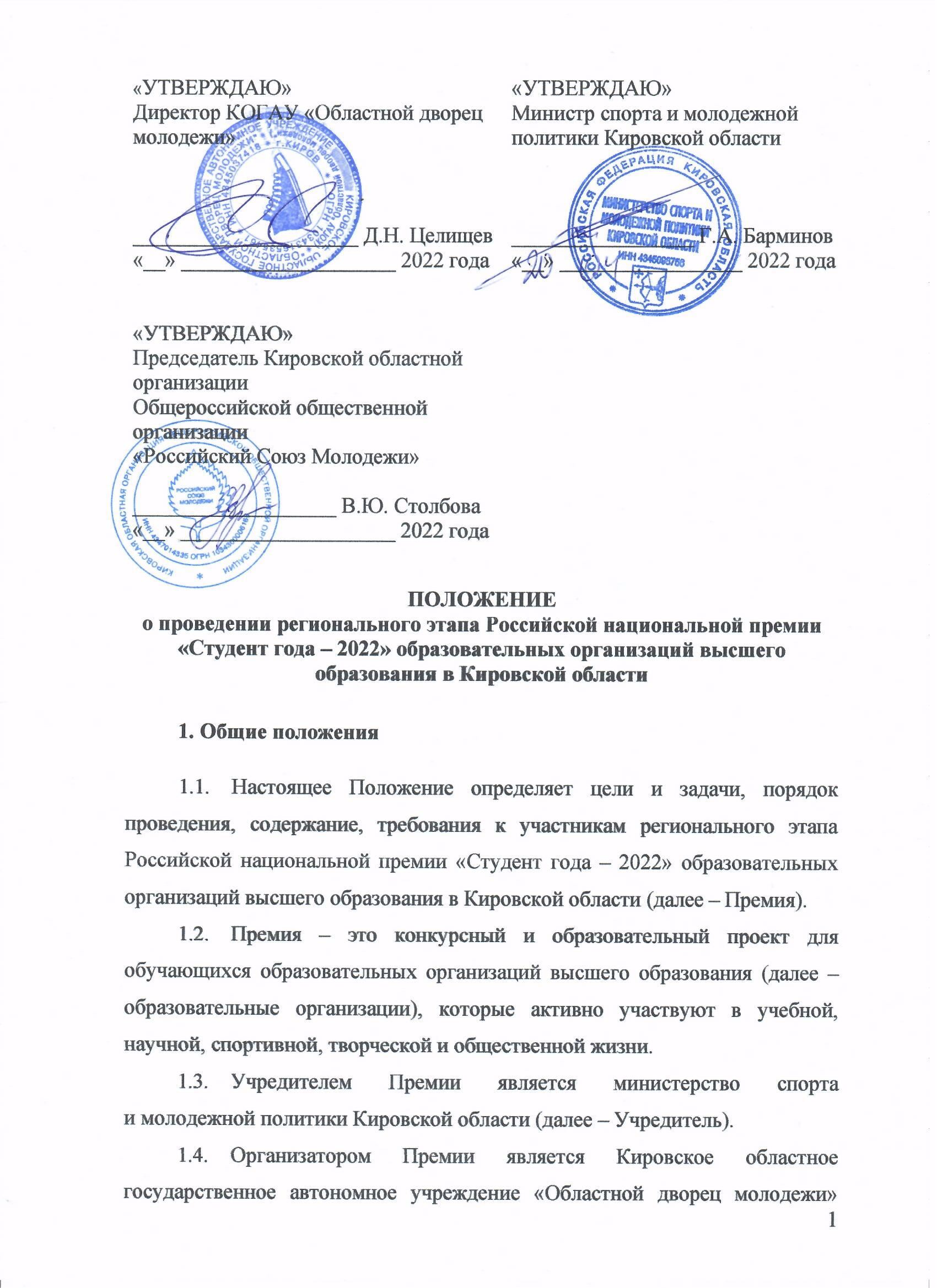 1.5. Соорганизатором Премии является Кировская областная организация Общероссийской общественной организации «Российский Союз Молодёжи».1.6. Премия включает в себя общий блок, состоящий 
из индивидуальных и коллективных номинаций, а также специальные открытые образовательные треки: Студент года. Архитекторы, Студент года. Медики, Студент года. Педагоги.2. Цели и задачи премии2.1. Цель Премии – поддержка обучающихся образовательных организаций высшего образования Кировской области, имеющих особые достижения в области науки, творчества, спорта, журналистики, молодежной политики, студенческого лидерства, общественной деятельности 
и добровольчества.2.2. Задачи Премии:развитие социальной, интеллектуальной и творческой активности студенческой молодежи;создание условий для самореализации и раскрытия потенциала студенческой молодежи;формирование позитивного социального и профессионального имиджа лидеров студенческой молодежи;укрепление межнационального и межкультурного диалога среди студентов; объединение усилий заинтересованных организаций по созданию условий развития гражданского общества, укрепления разносторонних связей между образовательными организациями.3. Руководство премиейРуководство Премией, а также решение оперативных вопросов      по реализации Премии осуществляет Учредитель Премии.Учредитель Премии:- осуществляет взаимодействие с федеральной дирекцией Российской национальной премии «Студент года – 2022» на всех этапах подготовки                    и проведения Премии;- оставляет за собой право изменить сроки проведения Премии;- оставляет за собой право по согласованию с экспертным советом внести изменения в номинации Премии;- формирует делегацию для участия в Российской национальной премии «Студент года – 2022» образовательных организаций высшего образования 
от Кировской области.3.3	Организатор Премии:- обеспечивает реализацию Премии в соответствии с календарным планом в соответствующих номинациях;- разрабатывает и утверждает положение о проведении регионального этапа Премии;- осуществляет прием заявок от участников Премии в Кировской области;- утверждает состав экспертного совета Премии, систему оценки регионального этапа Премии;- утверждает список победителей Премии;- обеспечивает изготовление атрибутики участников, материалов              для реализации Премии и брендирования площадок;- обеспечивает финансирование Премии согласно утвержденной смете за счет средств, доведенных в рамках государственного задания;- обеспечивает ведение и хранение протоколов заседаний и других материалов Экспертного Совета;- обеспечивает предоставление конкурсных площадок и их готовность 
к проведению конкурсных испытаний;- разрабатывает содержание конкурсных испытаний;- проводит церемонию награждения победителей и призеров Премии;- решает вопросы материально-технического обеспечения Премии, иные организационные вопросы, связанные с проведением Премии;- обеспечивает информационное сопровождение Премии.4. Участники премииУчастниками Премии являются студенты (курсанты), обучающиеся по очной форме обучения, осваивающие образовательные программы высшего образования (программы бакалавриата, программы специалитета, программы магистратуры) в образовательных организациях высшего образования Кировской области в возрасте от 18 до 25 лет на момент проведения регионального этапа Премии в Кировской области, 
за исключением номинации «Иностранный студент года», указанной в пункте 4.2 настоящего Положения.Участниками номинации «Иностранный студент года» являются обучающиеся очной формы обучения, имеющие иностранное гражданство                   и осваивающие образовательные программы бакалавриата, специалитета, магистратуры в образовательных организациях высшего образования Кировской области в возрасте от 18 до 27 лет на момент проведения регионального этапа Премии.В каждой индивидуальной номинации Премии, указанных                     в п. 7.1.1. настоящего Положения, победителем может стать только один участник.В каждой коллективной номинации Премии, указанных в п. 7.1.2. настоящего Положения, победителем может стать только одно студенческое объединение в составе не менее двух и не более четырех представителей.В каждой номинации специального конкурсного трека Премии, указанных в п. 7.1.3 настоящего Положения, победителем может стать только один участник.Каждый участник имеет право участвовать в одной номинации Премии, указанной в разделе 7 настоящего Положения.Победители и абсолютные победители Всероссийского этапа Премии прошлых лет не допускаются к участию в Премии.Конкурс в какой-либо номинации признается несостоявшимся 
в случае, если в срок, установленный для проведения соответствующего этапа конкурса, представлено менее 2-х заявок.5. Экспертный совет премииДля проведения оценки регионального этапа Премии создается экспертный совет Премии.Экспертный совет Премии формируется из числа представителей органов власти, образовательных и научных организаций, творческих союзов и центров, общественных объединений, имеющих опыт организации работы 
с молодежью и общественное признание в профессиональной сфере деятельности.Экспертный совет Премии:- проводит экспертизу материалов, направляемых на региональный этап Премии;- осуществляет оценку выступлений участников в конкурсных испытаниях в рамках очного этапа Премии;- определяет победителей Премии.6. Условия и порядок проведения премииПремия проводится в три этапа: I этап – заявочный, заключается в приеме заявок Организатором премии. Заявочный этап премии проводится в период с 25.04.2022 по 30.06.2022.II этап – заочный, заключается в экспертной оценке резюме участников премии, формировании списков участников очного этапа. Заочный этап премии проводится в период с 04.07.2022 по 31.07.2022.III этап – очный, заключается в прохождении участниками Премии конкурсных испытаний. Очный этап премии проводится в период с 05.09.2022 по 11.09.2022. Организация Премии осуществляется в соответствии 
с настоящим Положением и номинациями (п. 7.1.).Победители в каждой номинации Премии рекомендуются                          к участию во всероссийском заочном этапе Российской национальной премии «Студент года – 2022» образовательных организаций высшего образования.7. Номинации премии и критерии оценки7.1. Номинации Премии делятся на индивидуальные, коллективные 
и специальные треки. 7.1.2. Индивидуальные номинации:Номинация 1 – «Председатель совета обучающихся года» – оцениваются руководители объединенных советов обучающихся образовательной организации, советов обучающихся факультетов 
и институтов, активно проявившие себя в студенческой жизни, наиболее эффективно работающие в сфере молодежной политики и студенческого самоуправления, внесшие значимый вклад в формирование и развитие активной социальной и гражданской позиции молодежи. Обязательные условия участия в номинации: высокий уровень успеваемости (отсутствие академической задолженности, только оценки «хорошо» и/или «отлично» в зачетной книжке за два последних семестра);видеоролик, описывающий деятельность и достижения не менее чем 
за один и не более чем за два года (не более 1,5 минут);наличие документов, подтверждающих основные достижения 
за два последних года (не более 10 документов);наличие структуры и плана работы объединенного совета обучающихся. Номинация 2 – «Общественник года» – оцениваются члены студенческих объединений, региональных и всероссийских организаций 
(не из числа руководителей), являющиеся организаторами общественно-значимых и культурно-массовых мероприятий и проектов, за выдающиеся достижения в общественной деятельности, активно проявившие себя 
в студенческой жизни образовательной организации, региона, страны, внесшие значимый вклад в улучшение качества жизни студенческой молодежи и местного сообщества.Обязательные условия участия в номинации: высокий уровень успеваемости (отсутствие академической задолженности, только оценки «хорошо» и/или «отлично» в зачетной книжке за два последних семестра);видеоролик, описывающий деятельность и достижения не менее чем 
за один и не более чем за два года (не более 1,5 минут);наличие документов, подтверждающих основные достижения 
за два последних года (не более 10 документов);наличие характеристик или рекомендательных писем от руководителя образовательной организации и/или региональной и/или всероссийской общественной организации и других вышестоящих уполномоченных лиц, поддерживающих общественную деятельность и реализующих государственную молодежную политику.Номинация 3 – «Интеллект года» – оцениваются студенты 
за выдающиеся достижения в области науки, участники и победители научных олимпиад, конференций и форумов, имеющие научные публикации, занимающиеся развитием, популяризацией и продвижением научных исследований в образовательной организации и за ее пределами. Обязательные условия участия в номинации: высокий уровень успеваемости (отсутствие академической задолженности, только оценки «хорошо» и/или «отлично» в зачетной книжке за два последних семестра);видеоролик, описывающий деятельность и достижения не менее чем 
за один и не более чем за два года (не более 1,5 минут);наличие документов, подтверждающих основные достижения 
за два последних года (не более 10 документов).Номинация 4 – «Иностранный студент года» – оцениваются студенты, имеющие иностранное гражданство и обучающиеся в образовательных организациях, за выдающиеся достижения в различных направлениях научно-исследовательской деятельности, культурно-массовых и спортивных студенческих мероприятиях, общественной деятельности, наиболее активно проявившие себя в студенческой жизни образовательной организации, города, на региональном или федеральном уровнях, внесшие значимый вклад 
в улучшение среды общения и обучения иностранных студентов 
и молодежной жизни в целом.Обязательные условия участия в номинации: высокий уровень успеваемости (отсутствие академической задолженности, только оценки «хорошо» и/или «отлично» в зачетной книжке за 2 последних семестра);видеоролик на тему «Почему я учусь в России?» (не более 1,5 минут);наличие документов, подтверждающих основные достижения в научно-исследовательской деятельности, культурно-массовых и спортивных студенческих мероприятиях, общественной деятельности за два последних года (не более 10 документов).Номинация 5 – «Творческая личность года» – оцениваются студенты за выдающиеся достижения в области культуры и искусства, победители 
и призёры творческих мероприятий и конкурсов, ведущие активную творческую деятельность на базе образовательной организации, внесшие значительный вклад в развитие студенческого творчества и культурно-массовой деятельности в образовательной организации, на региональном 
и федеральном уровнях.Обязательные условия участия в номинации: высокий уровень успеваемости (отсутствие академической задолженности, только оценки «хорошо» и/или «отлично» в зачетной книжке за два последних семестра);видеоролик, описывающий деятельность и достижения не менее чем 
за один и не более чем за два года (не более 1,5 минут);наличие документов, подтверждающих основные достижения 
за два последних года (не более 10 документов).Номинация 6 – «Спортсмен года» – оцениваются студенты 
за выдающиеся достижения в области спорта и физической культуры, победители и призеры спортивных соревнований и олимпиад регионального, всероссийского и международного уровней, внесшие значимый вклад 
в развитие спорта и популяризацию здорового образа жизни в молодежной среде в образовательной организации, на региональном 
и федеральном уровнях.Обязательные условия участия в номинации: высокий уровень успеваемости (отсутствие академической задолженности, только оценки «хорошо» и/или «отлично» в зачетной книжке за два последних семестра);видеоролик, описывающий деятельность и достижения не менее чем 
за один и не более чем за два года (не более 1,5 минут);наличие документов, подтверждающих основные достижения 
за два последних года (не более 10 документов).Номинация 7 – «Староста года» – оцениваются студенты, являющиеся старостами учебной группы, председателями старостата, наиболее активно проявившие себя в развитии студенческого самоуправления в сфере учебной деятельности, в поддержке и отстаивании прав студенческого сообщества, 
а также имеющие наиболее значимые и выдающиеся достижения в других сферах студенческой деятельности.Обязательные условия участия в номинации: наличие документа, подтверждающего статус старосты учебной группы, председателя старостата;высокий уровень успеваемости (отсутствие академической задолженности, только оценки «хорошо» и/или «отлично» в зачетной книжке за 2 последних семестра);наличие характеристики из деканата/ директората/ ректората образовательной организации;видеоролик, описывающий деятельность и достижения не менее чем 
за 1 и не более чем за 2 года (не более 1,5 минут);наличие документов, подтверждающих основные достижения 
за 2 последних года (не более 10 шт.).7.1.2. Коллективные номинации:Номинация 1 – «Добровольческое объединение года» – оцениваются студенческие объединения обучающихся образовательных организаций, деятельность которых направлена на развитие массового волонтерского (добровольческого) движения, развитие массового волонтерского (добровольческого) экологического движения, повышение его эффективности как инструмента формирования экологической культуры молодого человека, повышение его эффективности как инструмента формирования культуры молодого человека. Обязательные условия участия в номинации: количество постоянного актива объединения – не менее 10 человек;наличие документации, подтверждающей работу объединения на базе образовательной организации (положение, нормативно-правовая документация, подтверждающая выписка, справка и др.);наличие не менее 5 реализованных социально значимых мероприятий, акций, проектов за два последних года;видеоролик, описывающий деятельность и основные достижения 
не менее чем за один и не более чем за два года (не более двух минут).Номинация 2 – «Студенческое медиа года» – оцениваются студенческие объединения обучающихся образовательных организаций 
за успехи в области развития медиапространства на уровне образовательной организации, региональном и федеральном уровнях, внесшие значимый вклад в формирование актуального контента и развитие информационной грамотности в молодежной среде. Обязательные условия участия в номинации: количество постоянного актива объединения – не менее 5 человек;ведение журнала, передачи, газеты, блога, канала на базе образовательной организации на социально-значимые, актуальные 
в студенческой среде темы на платформах Instagram, Twitter, Livejournal, Вконтакте, Facebook, Youtube с охватом аудитории не менее 50 % от общего количества обучающихся образовательной организации;видеоролик, описывающий деятельность в сфере развития медиапространства в молодежной среде не менее чем за один и не более чем 
за два года (не более 2 минут).Номинация 3 – «Патриотическое объединение года» – оцениваются патриотические студенческие отряды и иные объединения обучающихся образовательных организаций за выдающиеся успехи в области патриотического и гражданского воспитания молодежи, изучения истории 
и культуры страны и родного региона, поисковой работы по установлению имен погибших и увековечению памяти защитников Отечества, внесшие значимый вклад в формирование гражданской позиции в молодежной среде.Обязательные условия участия в номинации: количество постоянного актива объединения – не менее 5 человек;наличие документации, подтверждающей работу объединения на базе образовательной организации (положение об объединении, нормативно-правовая документация и др.);наличие не менее 5 реализованных социально значимых мероприятий, акций, проектов за два последних года;видеоролик, описывающий деятельность и основные достижения 
не менее чем за один и не более чем за два года (не более 2 минут).Номинация 4 – «Киберспортивный клуб года» – оцениваются студенческие клубы и иные объединения обучающихся образовательных организаций, ведущие деятельность в сфере развития компьютерного спорта 
в студенческой среде, наиболее активно проявившие себя в работе 
со студенчеством своей образовательной организации по направлениям: повышение образовательного уровня молодежи с помощью компьютерного спорта для освоения новейших информационных и компьютерных технологий, профессиональная подготовка молодежи через участие 
в соревнованиях по компьютерному спорту.Обязательные условия участия в номинации: количество постоянного актива объединения – не менее 5 человек;наличие документации, подтверждающей работу объединения на базе образовательной организации (положение об объединении, нормативно-правовая документация и др.);наличие не менее 5 реализованных мероприятий, акций, проектов 
в сфере развития компьютерного спорта за два последних года;видеоролик, описывающий деятельность и основные достижения 
не менее чем за один и не более чем за два года (не более 2 минут).Номинация 5 – «Юридическое объединение года» – оцениваются студенческие объединения обучающихся образовательных организаций, ведущие деятельность в сфере правового просвещения и защиты прав обучающихся (в том числе юридических клиник, правовых отрядов, профкомов и иных общественных объединений), внесшие значимый вклад 
в формирование практических навыков в сфере юриспруденции 
и правоведения.Обязательные условия участия в номинации: количество постоянного актива объединения – не менее 5 человек;наличие документации, подтверждающей работу объединения на базе образовательной организации (положение об объединении, нормативно-правовая документация и др.); наличие не менее 5 реализованных социально значимых мероприятий, акций, проектов за два последних года;видеоролик, описывающий деятельность и основные достижения 
не менее чем за один и не более чем за два года (не более 2 минут).Номинация 6 – «Студенческое научное общество года» – оцениваются студенческие объединения обучающихся образовательных организаций, занимающиеся развитием, популяризацией и продвижением научной деятельности в образовательной организации и за ее пределами.Обязательные условия участия в номинации: количество постоянного актива объединения – не менее 5 человек;наличие документации, подтверждающей работу объединения на базе образовательной организации (положение об объединении, нормативно-правовая документация и др.);наличие не менее 5 реализованных мероприятий, акций, проектов 
в сфере развития и популяризации научной деятельности за два 
последних года;видеоролик, описывающий деятельность и основные достижения 
не менее чем за один и не более чем за два года (не более двух минут).7.1.3. Номинации специальных открытых образовательных треков.7.1.3.1. Студент года. Архитекторы:Номинация 1 – «Архитектор-проектировщик года» - оцениваются студенты старших курсов из числа обучающихся по образовательным программам бакалавриата и магистратуры по направлению подготовки «Архитектура», участники и победители профессионально ориентированных олимпиад, конференций, форумов, проектных семинаров, занимающиеся развитием, популяризацией и продвижением своего направления подготовки. Обязательные условия участия в номинации: высокий уровень успеваемости (отсутствие академической задолженности, только оценки «хорошо» и/или «отлично» в зачетной книжке/дипломе за 2 последних семестра);наличие достижений и побед в профессиональных конкурсах или/и наличие реализованных/реализуемых проектов в сфере профессиональной деятельности на уровнях образовательной организации и выше;участие в профессионально ориентированных мероприятиях – конференциях, выставках, форумах или/и наличие публикаций/выступлений, направленных на популяризацию и продвижение своего направления подготовки;наличие портфолио учебных и профессиональных/творческих работ.Номинация 2 – «Архитектор-градостроитель года» - оцениваются студенты старших курсов из числа обучающихся по образовательным программам бакалавриата и магистратуры по направлению подготовки «Градостроительство», участники и победители профессионально ориентированных олимпиад, конференций, форумов, проектных семинаров, занимающиеся развитием, популяризацией и продвижением своего направления подготовки. Обязательные условия участия в номинации: высокий уровень успеваемости (отсутствие академической задолженности, только оценки «хорошо» и/или «отлично» в зачетной книжке за 2 последних семестра);участник мероприятий образовательной организации, регионального, федерального и международного уровней по направлениям градостроительного планирования, пространственного развития, архитектурно-градостроительного проектирования, ландшафтного проектирования;наличие достижений и побед в профессиональных конкурсах по направлениям градостроительного планирования, пространственного развития, архитектурно-градостроительного проектирования, ландшафтного проектирования (самостоятельно или в составе авторского коллектива);наличие реализованных/реализуемых проектов, практик, технологий
в сфере профессиональной деятельности на уровнях образовательной организации, региональном и федеральном по направлениям градостроительного планирования, пространственного развития, архитектурно-градостроительного проектирования, ландшафтного проектирования (самостоятельно или в составе авторского коллектива);наличие портфолио учебных и профессиональных/творческих работ.Номинация 3 – «Архитектор-реставратор года» - оцениваются студенты старших курсов из числа обучающихся по образовательным программам бакалавриата и магистратуры по направлению подготовки «Реконструкция и реставрация архитектурного наследия», участники и победители профессионально ориентированных олимпиад, конференций, форумов, проектных семинаров, занимающиеся развитием, популяризацией и продвижением своего направления подготовки. Обязательные условия участия в номинации: высокий уровень успеваемости (отсутствие академической задолженности, только оценки «хорошо» и/или «отлично» в зачетной книжке за 2 последних семестра);участник мероприятий образовательной организации, регионального, федерального и международного уровней по направлениям реконструкция и реставрация архитектурного наследия;наличие достижений и побед в профессиональных конкурсах или/и наличие реализованных/реализуемых проектов в сфере профессиональной деятельности на уровнях образовательной организации и выше, активная гражданская позиция в сфере охраны объектов культурного наследия;наличие реализованных/реализуемых проектов, практик, технологий, публикаций в сфере профессиональной деятельности на уровнях образовательной организации, региональном и федеральном по направлению Реконструкция и реставрация архитектурного наследия (самостоятельно или в составе авторского коллектива);наличие портфолио учебных и профессиональных/творческих работ.Номинация 4 – «Архитектор-дизайнер года» – оцениваются студенты старших курсов из числа обучающихся по образовательным программам бакалавриата и магистратуры по направлению подготовки «Дизайн интерьера», «Дизайн городской среды» за выдающиеся достижения в области дизайна, участники и победители творческих мероприятий и конкурсов, ведущие активную творческую и научную деятельность на базе образовательной организации, имеющие научные публикации.Обязательные условия участия в номинации: высокий уровень успеваемости (отсутствие академической задолженности, только оценки «хорошо» и/или «отлично» в зачетной книжке за 2 последних семестра);достижения и победы в творческих конкурсах, фестивалях и проектных семинарах регионального, федерального и международного уровня;наличие реализованных/реализуемых проектов, практик
в сфере профессиональной деятельности на уровнях образовательной организации, региональном и федеральном уровнях по направлению подготовки «Дизайн интерьера», «Дизайн городской среды» (самостоятельно или в составе авторского коллектива);научно-изобретательская деятельность (патенты, изобретения и научные статьи);наличие портфолио учебных и профессиональных/творческих работ.Номинация 5 – «Графический дизайнер года» – оцениваются студенты за выдающиеся достижения в области графического дизайна, победители, призёры и участники творческих мероприятий и конкурсов, ведущие активную творческую деятельность, имеющие знания и навыки профессиональной деятельности в области полиграфии, книжного дизайна, разработки графических логотипов и фирменных стилей, дизайна сайтов, организации графической среды с использованием современных компьютерных технологий на базе образовательной организации, внесшие значительный вклад в развитие студенческого творчества в образовательной организации, на региональном и федеральном уровнях.Критерии условия участия в номинации:высокий уровень успеваемости (отсутствие академической задолженности, только оценки «хорошо» и/или «отлично» в зачетной книжке за 2 последних семестра);наличие достижений и побед в творческих конкурсах, фестивалях 
и воркшопах;наличие достижений и побед в профессиональных конкурсах;наличие реализованных/реализуемых проектов, в сфере профессиональной деятельности на уровнях образовательной организации, региональном и федеральном.наличие портфолио учебных и профессиональных/творческих работ.Номинация 6 – «Юный зодчий года» – оцениваются студенты младших курсов из числа обучающихся по образовательным программам бакалавриата, по направлению подготовки «Архитектура», «Градостроительство», «Реконструкция, реставрация архитектурного наследия», «Дизайн», участники профессионально ориентированных олимпиад, конференций, форумов, проектных семинаров, занимающиеся развитием, популяризацией своего направления подготовки.Обязательные условия участия в номинации:высокий уровень успеваемости (отсутствие академической задолженности, только оценки «хорошо» или «отлично» в зачетной книжке 
за последние 2 семестра);участник мероприятий образовательной организации, регионального, федерального и международного уровней по направлениям «Архитектура», «Градостроительство», «Реконструкция, реставрация архитектурного наследия», «Дизайн». наличие достижений и побед в студенческих конкурсах 
по «Академическому рисунку» и «Лучший курсовой проект, курсовая работа», а также в иных творческих конкурсах образовательной организации, регионального, федерального или международного уровняналичие разработанных, реализуемых, реализованных проектов, практик в сфере профессиональной деятельности на уровне образовательной организации, региональном и федеральном по направлению Архитектура, Градостроительство, Реконструкция, реставрация архитектурного наследия, Дизайн (самостоятельно или в составе творческих коллективов);наличие портфолио учебных и профессиональных/творческих работ.7.1.3.2. Студент года. Медики:Номинация 1 – «Лечебное дело» - оцениваются студенты старших курсов (4-6) из числа обучающихся по образовательным программам специалитета по специальности «Лечебное дело», участники и победители профессионально ориентированных олимпиад, конференций, форумов, проектных семинаров, занимающиеся развитием, популяризацией 
и продвижением своего направления подготовки.Обязательные условия участия в номинации:высокий уровень успеваемости (отсутствие академической задолженности, только оценки «хорошо» и/или «отлично» в зачетной книжке за 2 последних семестра);наличие достижений и побед в профессиональных конкурсах и/или наличие реализованных/реализуемых проектов в сфере профессиональной деятельности на уровнях образовательной организации и выше;участие в профессионально ориентированных мероприятиях: конференциях, выставках, форумах и/или наличие публикаций/выступлений, направленных на популяризацию и продвижение своего направления подготовки;наличие портфолио учебных и профессиональных/творческих работ.Номинация 2 – «Педиатрия» - оцениваются студенты старших курсов (4-6) из числа обучающихся по образовательным программам специалитета по специальности «Педиатрия», участники и победители профессионально ориентированных олимпиад, конференций, форумов, проектных семинаров, занимающиеся развитием, популяризацией и продвижением своего направления подготовки.Обязательные условия участия в номинации:высокий уровень успеваемости (отсутствие академической задолженности, только оценки «хорошо» и/или «отлично» в зачетной книжке за 2 последних семестра);наличие достижений и побед в профессиональных конкурсах и/или наличие реализованных/реализуемых проектов в сфере профессиональной деятельности на уровнях образовательной организации и выше;участие в профессионально ориентированных мероприятиях: конференциях, выставках, форумах и/или наличие публикаций/выступлений, направленных на популяризацию и продвижение своего направления подготовки;наличие портфолио учебных и профессиональных/творческих работ.Номинация 3 – «Стоматология» - оцениваются студенты старших курсов (4-5) из числа обучающихся по образовательным программам специалитета по специальности «Стоматология», участники и победители профессионально ориентированных олимпиад, конференций, форумов, проектных семинаров, занимающиеся развитием, популяризацией 
и продвижением своего направления подготовки.Обязательные условия участия в номинации:высокий уровень успеваемости (отсутствие академической задолженности, только оценки «хорошо» и/или «отлично» в зачетной книжке за 2 последних семестра);наличие достижений и побед в профессиональных конкурсах и/или наличие реализованных/реализуемых проектов в сфере профессиональной деятельности на уровнях образовательной организации и выше;участие в профессионально ориентированных мероприятиях: конференциях, выставках, форумах и/или наличие публикаций/выступлений, направленных на популяризацию и продвижение своего направления подготовки;наличие портфолио учебных и профессиональных/творческих работ.Номинация 4 – «Медико-профилактическое дело» - оцениваются студенты старших курсов (4-6) из числа обучающихся по образовательным программам специалитета по специальности «Медико-профилактическое дело», участники и победители профессионально ориентированных олимпиад, конференций, форумов, проектных семинаров, занимающиеся развитием, популяризацией и продвижением своего направления подготовки.Обязательные условия участия в номинации:высокий уровень успеваемости (отсутствие академической задолженности, только оценки «хорошо» и/или «отлично» в зачетной книжке за 2 последних семестра);наличие достижений и побед в профессиональных конкурсах и/или наличие реализованных/реализуемых проектов в сфере профессиональной деятельности на уровнях образовательной организации и выше;участие в профессионально ориентированных мероприятиях: конференциях, выставках, форумах и/или наличие публикаций/выступлений, направленных на популяризацию и продвижение своего направления подготовки;наличие портфолио учебных и профессиональных/творческих работ.Номинация 5 – «Юный медик года» - оцениваются студенты младших курсов (1-3) из числа обучающихся по образовательным программам подготовки врачей вне зависимости от специальности, участники профессионально ориентированных олимпиад, конференций, форумов, проектных семинаров.Обязательные условия участия в номинации:высокий уровень успеваемости (отсутствие академической задолженности, только оценки «хорошо» и/или «отлично» в зачетной книжке за 2 последних семестра);наличие достижений и побед в профессиональных конкурсах и/или наличие реализуемых проектов в сфере профессиональной деятельности на уровнях образовательной организации и выше;участие в профессионально ориентированных мероприятиях: конференциях, выставках, форумах и/или наличие публикаций/выступлений, направленных на популяризацию и продвижение своего направления подготовки;наличие портфолио учебных и профессиональных/творческих работ.7.1.3.3 Студент года. Педагоги:Номинация 1 – «Педагог дошкольного образования» - оцениваются студенты из числа обучающихся по образовательным программам бакалавриата, магистратуры и/или специалитета по направлению подготовки «Педагогическое образование» по профилю дошкольного образования, участники профессионально ориентированных олимпиад, конференций, форумов, проектных семинаров, занимающиеся развитием, популяризацией и продвижением своего направления подготовки.Обязательные условия участия в номинации:высокий уровень успеваемости (отсутствие академической задолженности, только оценки «хорошо» и/или «отлично» в зачетной книжке за 2 последних семестра);наличие достижений и побед в профессиональных конкурсах и/или наличие реализуемых проектов в сфере профессиональной деятельности на уровнях образовательной организации и выше;участие в профессионально ориентированных мероприятиях: конференциях, выставках, форумах и/или наличие публикаций/выступлений, направленных на популяризацию и продвижение своего направления подготовки;наличие портфолио учебных и профессиональных/творческих работ.Номинация 2 – «Педагог начального образования» - Номинация 1 – «Педагог дошкольного и начального образования года» - оцениваются студенты из числа обучающихся по образовательным программам бакалавриата, магистратуры и/или специалитета по направлению подготовки «Педагогическое образование» по профилю начального образования, участники профессионально ориентированных олимпиад, конференций, форумов, проектных семинаров, занимающиеся развитием, популяризацией 
и продвижением своего направления подготовки.Обязательные условия участия в номинации:высокий уровень успеваемости (отсутствие академической задолженности, только оценки «хорошо» и/или «отлично» в зачетной книжке за 2 последних семестра);наличие достижений и побед в профессиональных конкурсах и/или наличие реализуемых проектов в сфере профессиональной деятельности на уровнях образовательной организации и выше;участие в профессионально ориентированных мероприятиях: конференциях, выставках, форумах и/или наличие публикаций/выступлений, направленных на популяризацию и продвижение своего направления подготовки;наличие портфолио учебных и профессиональных/творческих работ.Номинация 3 – «Педагог физико-математического профиля 
и информатики» - оцениваются студенты из числа обучающихся по образовательным программам бакалавриата, магистратуры и/или специалитета по направлению подготовки «Педагогическое образование» 
по профилю математики и/или физики и/или технологии и/или информатики, участники профессионально ориентированных олимпиад, конференций, форумов, проектных семинаров, занимающиеся развитием, популяризацией 
и продвижением своего направления подготовки.Обязательные условия участия в номинации:высокий уровень успеваемости (отсутствие академической задолженности, только оценки «хорошо» и/или «отлично» в зачетной книжке за 2 последних семестра);наличие достижений и побед в профессиональных конкурсах и/или наличие реализуемых проектов в сфере профессиональной деятельности 
на уровнях образовательной организации и выше;участие в профессионально ориентированных мероприятиях: конференциях, выставках, форумах и/или наличие публикаций/выступлений, направленных на популяризацию и продвижение своего направления подготовки;наличие портфолио учебных и профессиональных/творческих работ.Номинация 3 – «Педагог истории и обществознания» - оцениваются студенты из числа обучающихся по образовательным программам бакалавриата, магистратуры и/или специалитета по направлению подготовки «Педагогическое образование» по профилю истории и/или обществознания, права, участники профессионально ориентированных олимпиад, конференций, форумов, проектных семинаров, занимающиеся развитием, популяризацией и продвижением своего направления подготовки.Обязательные условия участия в номинации:высокий уровень успеваемости (отсутствие академической задолженности, только оценки «хорошо» и/или «отлично» в зачетной книжке за 2 последних семестра);наличие достижений и побед в профессиональных конкурсах и/или наличие реализуемых проектов в сфере профессиональной деятельности 
на уровнях образовательной организации и выше;участие в профессионально ориентированных мероприятиях: конференциях, выставках, форумах и/или наличие публикаций/выступлений, направленных на популяризацию и продвижение своего направления подготовки;наличие портфолио учебных и профессиональных/творческих работ.Номинация 4 – «Педагог химико-биологического профиля» - оцениваются студенты из числа обучающихся по образовательным программам бакалавриата, магистратуры и/или специалитета по направлению подготовки «Педагогическое образование» по профилю химии и/или биологии, участники профессионально ориентированных олимпиад, конференций, форумов, проектных семинаров, занимающиеся развитием, популяризацией и продвижением своего направления подготовки.Обязательные условия участия в номинации:высокий уровень успеваемости (отсутствие академической задолженности, только оценки «хорошо» и/или «отлично» в зачетной книжке за 2 последних семестра);наличие достижений и побед в профессиональных конкурсах и/или наличие реализуемых проектов в сфере профессиональной деятельности 
на уровнях образовательной организации и выше;участие в профессионально ориентированных мероприятиях: конференциях, выставках, форумах и/или наличие публикаций/выступлений, направленных на популяризацию и продвижение своего направления подготовки;наличие портфолио учебных и профессиональных/творческих работ.Номинация 5 – «Педагог географии и экологии» - оцениваются студенты из числа обучающихся по образовательным программам бакалавриата, магистратуры и/или специалитета по направлению подготовки «Педагогическое образование» по профилю географии и/или экологии, участники профессионально ориентированных олимпиад, конференций, форумов, проектных семинаров, занимающиеся развитием, популяризацией и продвижением своего направления подготовки.Обязательные условия участия в номинации:высокий уровень успеваемости (отсутствие академической задолженности, только оценки «хорошо» и/или «отлично» в зачетной книжке за 2 последних семестра);наличие достижений и побед в профессиональных конкурсах и/или наличие реализуемых проектов в сфере профессиональной деятельности на уровнях образовательной организации и выше;участие в профессионально ориентированных мероприятиях: конференциях, выставках, форумах и/или наличие публикаций/выступлений, направленных на популяризацию и продвижение своего направления подготовки;наличие портфолио учебных и профессиональных/творческих работ.Номинация 6 – «Педагог русского языка и литературы» - оцениваются студенты из числа обучающихся по образовательным программам бакалавриата, магистратуры и/или специалитета по направлению подготовки «Педагогическое образование» по профилю русского языка и/или литературы и/или русского языка как иностранного, участники профессионально ориентированных олимпиад, конференций, форумов, проектных семинаров, занимающиеся развитием, популяризацией и продвижением своего направления подготовки.Обязательные условия участия в номинации:высокий уровень успеваемости (отсутствие академической задолженности, только оценки «хорошо» и/или «отлично» в зачетной книжке за 2 последних семестра);наличие достижений и побед в профессиональных конкурсах и/или наличие реализуемых проектов в сфере профессиональной деятельности 
на уровнях образовательной организации и выше;участие в профессионально ориентированных мероприятиях: конференциях, выставках, форумах и/или наличие публикаций/выступлений, направленных на популяризацию и продвижение своего направления подготовки;наличие портфолио учебных и профессиональных/творческих работ.Номинация 7 – «Педагог иностранного языка» - оцениваются студенты из числа обучающихся по образовательным программам бакалавриата, магистратуры и/или специалитета по направлению подготовки «Педагогическое образование» по профилю иностранных языков, участники профессионально ориентированных олимпиад, конференций, форумов, проектных семинаров, занимающиеся развитием, популяризацией 
и продвижением своего направления подготовки.Обязательные условия участия в номинации:высокий уровень успеваемости (отсутствие академической задолженности, только оценки «хорошо» и/или «отлично» в зачетной книжке за 2 последних семестра);наличие достижений и побед в профессиональных конкурсах и/или наличие реализуемых проектов в сфере профессиональной деятельности 
на уровнях образовательной организации и выше;участие в профессионально ориентированных мероприятиях: конференциях, выставках, форумах и/или наличие публикаций/выступлений, направленных на популяризацию и продвижение своего направления подготовки;наличие портфолио учебных и профессиональных/творческих работ.Номинация 8 – «Педагог физической культуры» - оцениваются студенты из числа обучающихся по образовательным программам бакалавриата, магистратуры и/или специалитета по направлению подготовки «Педагогическое образование» по профилю физической культуры и/или спортивная подготовка и/или безопасности жизнедеятельности, участники профессионально ориентированных олимпиад, конференций, форумов, проектных семинаров, занимающиеся развитием, популяризацией 
и продвижением своего направления подготовки.Обязательные условия участия в номинации:высокий уровень успеваемости (отсутствие академической задолженности, только оценки «хорошо» и/или «отлично» в зачетной книжке за 2 последних семестра);наличие достижений и побед в профессиональных конкурсах и/или наличие реализуемых проектов в сфере профессиональной деятельности 
на уровнях образовательной организации и выше;участие в профессионально ориентированных мероприятиях: конференциях, выставках, форумах и/или наличие публикаций/выступлений, направленных на популяризацию и продвижение своего направления подготовки;наличие портфолио учебных и профессиональных/творческих работ.Номинация 9 – «Педагог культуры и искусства» - оцениваются студенты из числа обучающихся по образовательным программам бакалавриата, магистратуры и/или специалитета по направлению подготовки «Педагогическое образование» по профилю изобразительного искусства и/или музыки и/или мировой художественной культуры и/или светской 
и религиозной культуры, участники профессионально ориентированных олимпиад, конференций, форумов, проектных семинаров, занимающиеся развитием, популяризацией и продвижением своего направления подготовки.Обязательные условия участия в номинации:высокий уровень успеваемости (отсутствие академической задолженности, только оценки «хорошо» и/или «отлично» в зачетной книжке за 2 последних семестра);наличие достижений и побед в профессиональных конкурсах и/или наличие реализуемых проектов в сфере профессиональной деятельности 
на уровнях образовательной организации и выше;участие в профессионально ориентированных мероприятиях: конференциях, выставках, форумах и/или наличие публикаций/выступлений, направленных на популяризацию и продвижение своего направления подготовки;наличие портфолио учебных и профессиональных/творческих работ.7.2. Конкурсная программа регионального очного этапа Премии должна быть направлена на индивидуальную и коллективную работу участников 
и включать специальные конкурсные испытания (в специфике номинации) 
и общие испытания для всех участников номинаций. 7.3. Оценочная шкала заявок указана в Приложении № 4 к настоящему Положению.8. Порядок представления документов8.1. Для участия в Премии обучающиеся образовательных учреждений высшего образования направляют Учредителю следующие документы: - заявку на участие (Приложение № 1 или № 2 к Положению);- согласие на обработку персональных данных (Приложение № 3                 к Положению);- портфолио «Мои достижения – мой результат», отражающее достижения в заявленной номинации, включающее:- рекомендательные письма, отзывы;- дипломы, благодарственные письма, почетные и другие грамоты, сертификаты;- иллюстрации (фотографии, вырезки из газет, видеоматериалы др.);- портфолио проектов, реализованных за период с апреля 2020 года              по июнь 2022 года;- другие документы, подтверждающие достижения и победы в период         с апреля 2020 года по июнь 2022 года;- справку с места учебы участника;- копию зачетной книжки за последние 2 семестра, за 1 семестр                   для обучающихся на первом курсе;- видеоролик, описывающий деятельность и достижения.Конкурсные материалы, представляемые для участия в Премии, направляются в срок до 17:00 часов 30.06.2022 на адрес электронной почты Организатора: otdelgmp@yandex.ru (с указанием темы письма «Заявка 
на премию «Студент года – 2022»).Дополнительно в период с 25.04.2022 по 30.06.2022 необходимо пройти регистрацию на сайте АИС «Клуб РСМ» в разделе «Мероприятия» «Региональный этап Российской национальной премии «Студент года – 2022» образовательных организаций высшего образования в Кировской области».Материалы, присланные на Премию, не рецензируются 
и не возвращаются.9. Подведение итогов премииПо итогам участия в региональном этапе Премии определяются победители в номинациях, указанных в п. 7.1 настоящего Положения.                 В каждой индивидуальной номинации определяется 1 победитель, в каждой коллективной номинации – 1 победившее студенческое объединение. 
В каждой номинации открытого специального образовательного трека определяется 1 победитель.Победители регионального этапа Премии в номинациях определяются экспертным советом Премии и утверждаются протоколом.Победители Премии награждаются дипломами и рекомендуются 
к участию во всероссийском заочном этапе Российской национальной премии «Студент года – 2022» образовательных организаций высшего образования.По итогам конкурсных испытаний из числа победителей индивидуальных номинаций (пункт 7.1.1.), за исключением номинации «Иностранный студент года», определяется один абсолютный победитель регионального этапа Премии в номинации «Гран-при Студент года - 2022» 
по наибольшему количеству баллов, присужденных экспертным советом Премии за выполнение конкурсных испытаний. Обладатель «Гран-при Студент года – 2022» в возрасте до 25 лет (включительно) может быть рекомендован на присуждение премии для поддержки талантливой молодежи в соответствии с нормативным правовым актом Правительства Кировской области.__________Приложение № 1к ПоложениюЗаявкана участие в региональном этапе Российской национальной премии «Студент года – 2022» образовательных организаций высшего образования в Кировской областиРектор / директор / проректор					образовательной организации				подпись/расшифровкаМПК заявке прилагаются следующие документы:Скан-копия паспорта (2 страницы).Скан-копия согласия на обработку персональных данных.Отзывы, характеристики администрации образовательной организации и организаций-партнеров о деятельности кандидата.Портфолио, отражающее достижения в заявленной номинации (скан-копии документов, подтверждающие основные достижения за период              с апреля 2020 года по июнь 2022 года (не более 10 шт.))Скан-копия справки с места учебы.Скан-копия зачетной книжки за последние 2 семестра,                            за 1 семестр для обучающихся на первом курсе (первый разворот и развороты учебных семестров, pdf или jpg).Видеоролик, описывающий деятельность и достижения.Скан фотографии участника регионального этапа Премии (официальное портретное фото, цветное, 3х4, jpg)._____________Приложение № 2к ПоложениюЗаявкана участие в региональном этапе Российской национальной премии «Студент года – 2022» образовательных организаций высшего образования в Кировской областиРектор / директор / проректор					образовательной организации				подпись/расшифровкаМПК заявке прилагаются следующие документы:Скан-копия паспорта (2 страницы).Скан-копия согласия на обработку персональных данных.Отзывы, характеристики администрации образовательной организации и организаций-партнеров о деятельности кандидата.Портфолио, отражающее достижения в заявленной номинации (скан-копии документов, подтверждающие основные достижения за период с апреля 2020 года по июнь 2022 года (не более 10 шт.))Скан-копия справки с места учебы.Скан-копия зачетной книжки за последние 2 семестра, за 1 семестр для обучающихся на первом курсе (первый разворот и развороты учебных семестров, pdf или jpg).Видеоролик, описывающий деятельность и достижения.Скан фотографии участника регионального этапа Премии (официальное портретное фото, цветное, 3х4, jpg)._____________Приложение № 3к ПоложениюСогласие на обработку персональных данных участника ПремииЯ (далее – Субъект), ___________________________________________________________                           (фамилия, имя, отчество, дата рождения)_____________________________________________________________________________,документ, удостоверяющий личность: __________________ серия _____ № ____________,                                                                             (вид документа)выдан _______________________________________________________________________,                                            (кем и когда)проживающий(ая) __________________________________________________________________________________________________________________________________________,с целью обработки, регистрации сведений, необходимых для проведения регионального этапа Российской национальной премии «Студент года – 2022» образовательных организаций высшего образования в Кировской области, даю свое согласие КОГАУ «Областной дворец молодежи» (далее – Оператор) на обработку своих персональных данных.1. Перечень персональных данных, передаваемых Оператору на обработку: фамилия, имя, отчество; дата рождения; пол; паспортные данные (серия, №, кем и когда выдан); адрес проживания; контактная информация (номер телефона, e-mail); сведения об образовании; сведения о профессиональной деятельности.2. Согласие предоставлено на обработку Оператором персональных данных, то есть совершение в том числе следующих действий: обработку (включая сбор, систематизацию, накопление, хранение, уточнение (обновление, изменение), использование, обезличивание, блокирование, уничтожение персональных данных), при этом общее описание вышеуказанных способов обработки данных приведено в Федеральном законе от 27.07.2006 № 152-ФЗ «О защите персональных данных», а также на распространение персональных данных третьим лицам, использование персональных данных в случаях, установленных правовыми актами вышестоящих органов  и законодательством.3. Настоящее согласие действует 1 год.4. Настоящее согласие может быть отозвано Субъектом в любой момент по соглашению сторон. В случае неправомерного использования представленных данных соглашение отзывается письменным заявлением Субъекта персональных данных.«____» ___________ г.  ________________   ________________________________________                                               подпись                                     Ф.И.ОПодтверждаю, что ознакомлен(а) с положениями Федерального закона от 27.07.2006                № 152-ФЗ «О персональных данных», права и обязанности в области защиты персональных данных мне разъяснены.«____» ___________ г.  ___________   _____________________________________________                                               подпись                                     Ф.И.О.____________Приложение № 4к ПоложениюОценочная шкала заявок, поданных на региональный этап Российской национальной премии «Студент года – 2022» образовательных организаций высшего образования в Кировской областиНоминация «Председатель совета обучающихся года»Номинация «Общественник года»Номинация «Интеллект года»Номинация «Иностранный студент года»Номинация «Творческая личность года»Номинация «Спортсмен года»Номинация «Староста года»Номинация «Добровольческое объединение года»Номинация «Студенческое медиа года»Номинация «Патриотическое объединение года»Номинация «Киберспортивный клуб года»Номинация «Юридическое объединение года»Номинация «Студенческое научное общество года»Номинации специальных открытых образовательных треков________________Наименование индивидуальной номинации Фамилия, имя, отчествоГод рождения (число, месяц, год)Контактная информация участника конкурса (почтовый адрес, телефон, e-mail, адрес личной страницы в социальных сетях)Полное наименование образовательной организации высшего образования (в соответствии с уставными документами)Курс обученияСпециальностьКонтактное лицо от направляющей организации (ФИО, должность, контактный телефон, e-mail)Наименование коллективной номинации Фамилия, имя, отчество членов студенческого объединения – участников регионального этапа Премии1.Фамилия, имя, отчество членов студенческого объединения – участников регионального этапа Премии2.Фамилия, имя, отчество членов студенческого объединения – участников регионального этапа Премии3.Фамилия, имя, отчество членов студенческого объединения – участников регионального этапа Премии4.Год рождения (число, месяц, год)1.Год рождения (число, месяц, год)2.Год рождения (число, месяц, год)3.Год рождения (число, месяц, год)4.Контактная информация участника конкурса (почтовый адрес, телефон, e-mail, адрес личной страницы в социальных сетях)1.Контактная информация участника конкурса (почтовый адрес, телефон, e-mail, адрес личной страницы в социальных сетях)2.Контактная информация участника конкурса (почтовый адрес, телефон, e-mail, адрес личной страницы в социальных сетях)3.Контактная информация участника конкурса (почтовый адрес, телефон, e-mail, адрес личной страницы в социальных сетях)4.Полное наименование образовательной организации высшего образования (в соответствии с уставными документами)Курс обученияСпециальностьКонтактное лицо от направляющей организации (ФИО, должность, контактный телефон, e-mail)№ п/пКритерийОценкаПодтверждающие документы№ п/пКритерийОценкаПодтверждающие документы1Работа в составе органа студенческого самоуправления образовательной организации в период с апреля 2020 года по июнь 2022 годаПредседатель органа ССУ на факультете – 1 баллДокументы, подтверждающие статус претендента1Работа в составе органа студенческого самоуправления образовательной организации в период с апреля 2020 года по июнь 2022 годаПредседатель органа ССУ на уровне вуза – 2 баллаДокументы, подтверждающие статус претендента1Работа в составе органа студенческого самоуправления образовательной организации в период с апреля 2020 года по июнь 2022 годаПредседатель органа ССУ на уровне муниципального образования – 3 баллаДокументы, подтверждающие статус претендента2Победы органа студенческого самоуправления в конкурсах, направленных на развитие студенческого самоуправления, в период                                   с апреля 2020 года по июнь 2022 годаВнутри образовательной организации – 1 балл за каждое призовое местоПодтверждающие документы2Победы органа студенческого самоуправления в конкурсах, направленных на развитие студенческого самоуправления, в период                                   с апреля 2020 года по июнь 2022 годаРегиональный уровень – 2 балла за каждое призовое местоПодтверждающие документы2Победы органа студенческого самоуправления в конкурсах, направленных на развитие студенческого самоуправления, в период                                   с апреля 2020 года по июнь 2022 годаФедеральный уровень – 3 балла за каждое призовое местоПодтверждающие документы3Организация массовых проектов и мероприятий для студентов в период с апреля 2020 года по июнь 2022 годаВнутри образовательной организации – 1 балл за каждый реализованный проект/ мероприятиеПоложение о мероприятии, ссылки на информационные ресурсы/ документы, подтверждающие участие3Организация массовых проектов и мероприятий для студентов в период с апреля 2020 года по июнь 2022 годаМуниципальный уровень – 2 балла за каждый реализованный проект/ мероприятиеПоложение о мероприятии, ссылки на информационные ресурсы/ документы, подтверждающие участие3Организация массовых проектов и мероприятий для студентов в период с апреля 2020 года по июнь 2022 годаРегиональный уровень – 3 балла за каждый реализованный проект/ мероприятиеПоложение о мероприятии, ссылки на информационные ресурсы/ документы, подтверждающие участие3Организация массовых проектов и мероприятий для студентов в период с апреля 2020 года по июнь 2022 годаФедеральный уровень – 4 балла за каждый реализованный проект/ мероприятиеПоложение о мероприятии, ссылки на информационные ресурсы/ документы, подтверждающие участие4Членство в молодежных консультативно-совещательных органах по вопросам образования, защиты прав обучающихся и молодежной политики в период с апреля 2020 года по июнь 2022 годаУровень образовательной организации – 1 баллДокументы, подтверждающие статус претендента4Членство в молодежных консультативно-совещательных органах по вопросам образования, защиты прав обучающихся и молодежной политики в период с апреля 2020 года по июнь 2022 годаМуниципальный уровень – 2 баллаДокументы, подтверждающие статус претендента4Членство в молодежных консультативно-совещательных органах по вопросам образования, защиты прав обучающихся и молодежной политики в период с апреля 2020 года по июнь 2022 годаРегиональный уровень – 3 баллаДокументы, подтверждающие статус претендента4Членство в молодежных консультативно-совещательных органах по вопросам образования, защиты прав обучающихся и молодежной политики в период с апреля 2020 года по июнь 2022 годаФедеральный уровень – 4 баллаДокументы, подтверждающие статус претендента5Собственный реализованный проект в период                                   с апреля 2020 года по июнь 2022 года3 балла за каждый реализованный проектПортфолио, подтверждающие документы, отзывы6Отсутствие академической задолженности, только оценки «хорошо» и «отлично»Обязательное условиеКсерокопия зачетной книжки за последние 2 семестра/ за 1 семестр для обучающихся на первом курсе /диплом бакалавраСумма баллов:Сумма баллов:Сумма баллов:Сумма баллов:№ п/пКритерийОценкаПодтверждающие документы№ п/пКритерийОценкаПодтверждающие документы1Членство в общественной организации 
в период с апреля 2020 года по июнь 2022 годаАктивист – 1 баллПоложение об организации, документы, подтверждающие статус претендента1Членство в общественной организации 
в период с апреля 2020 года по июнь 2022 годаРуководитель группы/направления – 2 баллаПоложение об организации, документы, подтверждающие статус претендента1Членство в общественной организации 
в период с апреля 2020 года по июнь 2022 годаРуководитель организации – 3 баллаПоложение об организации, документы, подтверждающие статус претендента2Участие в проектах в качестве волонтера в период с апреля 2020 года по июнь 2022 годаВнутри образовательной организации – 1 балл за участие в каждом проектеДокументы,подтверждающие участие2Участие в проектах в качестве волонтера в период с апреля 2020 года по июнь 2022 годаМуниципальный уровень – 2 балла за участие в каждом проектеДокументы,подтверждающие участие2Участие в проектах в качестве волонтера в период с апреля 2020 года по июнь 2022 годаФедеральный уровень – 3 балла за участие в каждом проектеДокументы,подтверждающие участие2Участие в проектах в качестве волонтера в период с апреля 2020 года по июнь 2022 годаМеждународный уровень – 4 балла за участие в каждом проектеДокументы,подтверждающие участие3Организация общественных проектов в период с апреля 2020 года по июнь 2022 годаВнутри образовательной организации – 1 балл за каждый проектПоложение о мероприятии, ссылка на информационные ресурсы3Организация общественных проектов в период с апреля 2020 года по июнь 2022 годаМуниципальный уровень – 2 балла за каждый проектПоложение о мероприятии, ссылка на информационные ресурсы3Организация общественных проектов в период с апреля 2020 года по июнь 2022 годаРегиональный уровень – 3 баллов за каждый проектПоложение о мероприятии, ссылка на информационные ресурсы3Организация общественных проектов в период с апреля 2020 года по июнь 2022 годаФедеральный уровень – 4 баллов за каждый проектПоложение о мероприятии, ссылка на информационные ресурсы4Участие в проектах по подготовке волонтеров/прохождение специализированного обучения в период с апреля 2020 года по июнь 2022 годаВнутри образовательной организации – 1 балл за каждый проектДокументы, подтверждающие прохождение обучения4Участие в проектах по подготовке волонтеров/прохождение специализированного обучения в период с апреля 2020 года по июнь 2022 годаМуниципальный уровень – 2 балла за каждый проектДокументы, подтверждающие прохождение обучения4Участие в проектах по подготовке волонтеров/прохождение специализированного обучения в период с апреля 2020 года по июнь 2022 годаРегиональный уровень – 3 баллов за каждый проектДокументы, подтверждающие прохождение обучения4Участие в проектах по подготовке волонтеров/прохождение специализированного обучения в период с апреля 2020 года по июнь 2022 годаФедеральный уровень – 4 баллов за каждый проектДокументы, подтверждающие прохождение обучения5Участие в общественных проектах в качестве организатора/тренера/эксперта в период 
с апреля 2020 года по июнь 2022 годаВнутри образовательной организации – 1 балл за каждый проектПоложение о мероприятии; документы, подтверждающие участие в качестве организатора/тренера/эксперта5Участие в общественных проектах в качестве организатора/тренера/эксперта в период 
с апреля 2020 года по июнь 2022 годаМуниципальный уровень – 2 балла за каждый проектПоложение о мероприятии; документы, подтверждающие участие в качестве организатора/тренера/эксперта5Участие в общественных проектах в качестве организатора/тренера/эксперта в период 
с апреля 2020 года по июнь 2022 годаРегиональный уровень – 3 балла за каждый проектПоложение о мероприятии; документы, подтверждающие участие в качестве организатора/тренера/эксперта5Участие в общественных проектах в качестве организатора/тренера/эксперта в период 
с апреля 2020 года по июнь 2022 годаФедеральный уровень – 4 балла за каждый проектПоложение о мероприятии; документы, подтверждающие участие в качестве организатора/тренера/эксперта5Участие в общественных проектах в качестве организатора/тренера/эксперта в период 
с апреля 2020 года по июнь 2022 годаМеждународный уровень – 5 баллов за каждый проектПоложение о мероприятии; документы, подтверждающие участие в качестве организатора/тренера/эксперта6Наличие наград за успехи в сфере общественно полезной деятельности в период с апреля 2020 года по июнь 2022 годаВнутри образовательной организации – 1 балл за каждую наградуКопии дипломов, ссылки на подтверждающие ресурсы6Наличие наград за успехи в сфере общественно полезной деятельности в период с апреля 2020 года по июнь 2022 годаМуниципальный уровень – 2 балла за каждую наградуКопии дипломов, ссылки на подтверждающие ресурсы6Наличие наград за успехи в сфере общественно полезной деятельности в период с апреля 2020 года по июнь 2022 годаРегиональный уровень – 3 балла за каждую наградуКопии дипломов, ссылки на подтверждающие ресурсы6Наличие наград за успехи в сфере общественно полезной деятельности в период с апреля 2020 года по июнь 2022 годаФедеральный уровень – 4 балла за каждую наградуКопии дипломов, ссылки на подтверждающие ресурсы6Наличие наград за успехи в сфере общественно полезной деятельности в период с апреля 2020 года по июнь 2022 годаМеждународный уровень – 5 баллов за каждую наградуКопии дипломов, ссылки на подтверждающие ресурсы7Победы в грантовых молодежных конкурсах (по направлению «Добровольчество») в период с апреля 2020 года по июнь 2022 годаРегиональный уровень – 3 балла за каждый выигранный грантПодтверждающие документы7Победы в грантовых молодежных конкурсах (по направлению «Добровольчество») в период с апреля 2020 года по июнь 2022 годаФедеральный уровень – 4 балла за каждый выигранный грантПодтверждающие документы7Победы в грантовых молодежных конкурсах (по направлению «Добровольчество») в период с апреля 2020 года по июнь 2022 годаМеждународный уровень – 5 баллов за каждый выигранный грантПодтверждающие документы8Собственный реализованный проект в сфере общественно полезной деятельности 
в период с апреля 2020 года по июнь 2022 года3 балла за каждый проектПортфолио, подтверждающие документы, отзывы9Отсутствие академической задолженности, только оценки «хорошо» и «отлично»Обязательное условиеКсерокопия зачетной книжки за последние   2 семестра/ за 1 семестр для обучающихся на первом курсе /диплом бакалавраСумма баллов:Сумма баллов:Сумма баллов:Сумма баллов:№ п/пКритерийОценкаПодтверждающие документы№ п/пКритерийОценкаПодтверждающие документы1Наличие научных публикаций в период 
с апреля 2020 года по июнь 2022 годаВ научном издании образовательной организации –1 балл за каждую публикациюСсылки на источник публикации (выходные данные)1Наличие научных публикаций в период 
с апреля 2020 года по июнь 2022 годаВ региональном научном издании – 2 балла за каждую публикациюСсылки на источник публикации (выходные данные)1Наличие научных публикаций в период 
с апреля 2020 года по июнь 2022 годаВо всероссийском научном издании, монографии –4 балла за каждую публикациюСсылки на источник публикации (выходные данные)1Наличие научных публикаций в период 
с апреля 2020 года по июнь 2022 годаВ международном научном издании – 6 баллов за каждую публикациюСсылки на источник публикации (выходные данные)2Участие в научных и научно-практических конференциях в период с апреля 2020 года 
по июнь 2022 годаВнутри образовательной организации – 1 балл за каждое участие в конференцииСсылки на информационные ресурсы мероприятий/ копии программ мероприятий, подтверждающих факт участия2Участие в научных и научно-практических конференциях в период с апреля 2020 года 
по июнь 2022 годаРегиональный уровень – 2 балла за каждое участие в конференцииСсылки на информационные ресурсы мероприятий/ копии программ мероприятий, подтверждающих факт участия2Участие в научных и научно-практических конференциях в период с апреля 2020 года 
по июнь 2022 годаМежрегиональный/всероссийский уровень – 4 балла за каждое участие в конференцииСсылки на информационные ресурсы мероприятий/ копии программ мероприятий, подтверждающих факт участия2Участие в научных и научно-практических конференциях в период с апреля 2020 года 
по июнь 2022 годаМеждународный уровень – 6 баллов за каждое участие в конференцииСсылки на информационные ресурсы мероприятий/ копии программ мероприятий, подтверждающих факт участия3Наличие патентов на результаты научной деятельности (индивидуальных либо в составе научного коллектива)5 баллов за каждый патентКопии патентной документации4Работа в составе научного студенческого коллектива/центра/лаборатории в период 
с апреля 2020 года по июнь 2022 годаВнутри образовательной организации – 1 баллаПисьмо руководителя научного коллектива/ документы, подтверждающие работу4Работа в составе научного студенческого коллектива/центра/лаборатории в период 
с апреля 2020 года по июнь 2022 годаРегиональный уровень – 2 баллаПисьмо руководителя научного коллектива/ документы, подтверждающие работу4Работа в составе научного студенческого коллектива/центра/лаборатории в период 
с апреля 2020 года по июнь 2022 годаФедеральный уровень – 3 баллаПисьмо руководителя научного коллектива/ документы, подтверждающие работу5Победа в грантовых программах конкурсах для молодых ученых в период с апреля 2020 года по июнь 2022 годаРегиональный уровень – 3 балла за каждый выигранный грантПодтверждающие документы5Победа в грантовых программах конкурсах для молодых ученых в период с апреля 2020 года по июнь 2022 годаФедеральный уровень – 4 балла за каждый выигранный грантПодтверждающие документы5Победа в грантовых программах конкурсах для молодых ученых в период с апреля 2020 года по июнь 2022 годаМеждународный уровень – 5 баллов за каждый выигранный грантПодтверждающие документы6Участие в общественных проектах, направленных на популяризацию науки и интеллектуального досуга3 балла за участие в каждом проектеСсылки на информационные ресурсы, положения о проектах7Отсутствие академической задолженности, только оценки «хорошо» и «отлично»Обязательное условиеКсерокопия зачетной книжки за последние   2 семестра/ за 1 семестр для обучающихся на первом курсе /диплом бакалавраСумма баллов:Сумма баллов:Сумма баллов:Сумма баллов:№ п/пКритерийОценкаПодтверждающие документы№ п/пКритерийОценкаПодтверждающие документы1Организация общественно-значимых мероприятий для студентов в период с апреля 2020 года по июнь 2022 годаВнутри образовательной организации – 1 балл за каждое мероприятиеПоложение о мероприятии, ссылка на информационные ресурсы1Организация общественно-значимых мероприятий для студентов в период с апреля 2020 года по июнь 2022 годаМуниципальный уровень – 2 балла за каждое мероприятиеПоложение о мероприятии, ссылка на информационные ресурсы1Организация общественно-значимых мероприятий для студентов в период с апреля 2020 года по июнь 2022 годаРегиональный уровень – 3 балла за каждое мероприятиеПоложение о мероприятии, ссылка на информационные ресурсы1Организация общественно-значимых мероприятий для студентов в период с апреля 2020 года по июнь 2022 годаФедеральный уровень – 4 балла за каждое мероприятиеПоложение о мероприятии, ссылка на информационные ресурсы1Организация общественно-значимых мероприятий для студентов в период с апреля 2020 года по июнь 2022 годаМеждународный уровень – 5 баллов за каждое мероприятиеПоложение о мероприятии, ссылка на информационные ресурсы2Членство в органах студенческого самоуправления в период с апреля 2020 года 
по июнь 2022 годаАктивист – 1 баллПоложение об организации, документы, подтверждающие статус претендента2Членство в органах студенческого самоуправления в период с апреля 2020 года 
по июнь 2022 годаРуководитель направления – 2 балла Положение об организации, документы, подтверждающие статус претендента2Членство в органах студенческого самоуправления в период с апреля 2020 года 
по июнь 2022 годаРуководитель организации – 3 баллаПоложение об организации, документы, подтверждающие статус претендента3Наличие побед в спортивных студенческих мероприятиях в период в период с апреля 2020 года по июнь 2022 годаВнутри образовательной организации – 1 балл за каждое призовое местоДокументы, подтверждающие достижение претендента3Наличие побед в спортивных студенческих мероприятиях в период в период с апреля 2020 года по июнь 2022 годаМуниципальный уровень – 2 балла за каждое призовое местоДокументы, подтверждающие достижение претендента3Наличие побед в спортивных студенческих мероприятиях в период в период с апреля 2020 года по июнь 2022 годаРегиональный уровень – 3 балла за каждое призовое местоДокументы, подтверждающие достижение претендента3Наличие побед в спортивных студенческих мероприятиях в период в период с апреля 2020 года по июнь 2022 годаФедеральный уровень – 4 балла за каждое призовое местоДокументы, подтверждающие достижение претендента3Наличие побед в спортивных студенческих мероприятиях в период в период с апреля 2020 года по июнь 2022 годаМеждународный уровень – 5 баллов за каждое призовое местоДокументы, подтверждающие достижение претендента4Наличие побед в творческих студенческих мероприятиях в период с апреля 2020 года 
по июнь 2022 годаВнутри образовательной организации – 1 балл за каждое призовое местоДокументы, подтверждающие достижение претендента4Наличие побед в творческих студенческих мероприятиях в период с апреля 2020 года 
по июнь 2022 годаМуниципальный уровень – 2 балла за каждое призовое местоДокументы, подтверждающие достижение претендента4Наличие побед в творческих студенческих мероприятиях в период с апреля 2020 года 
по июнь 2022 годаРегиональный уровень – 3 балла за каждое призовое местоДокументы, подтверждающие достижение претендента4Наличие побед в творческих студенческих мероприятиях в период с апреля 2020 года 
по июнь 2022 годаФедеральный уровень – 4 балла за каждое призовое местоДокументы, подтверждающие достижение претендента4Наличие побед в творческих студенческих мероприятиях в период с апреля 2020 года 
по июнь 2022 годаМеждународный уровень – 5 баллов за каждое призовое местоДокументы, подтверждающие достижение претендента5Наличие побед в научных студенческих мероприятиях/ научных публикаций в период 
с апреля 2020 года по июнь 2022 годаВнутри образовательной организации – 1 балл за каждое призовое местоДокументы, подтверждающие достижение претендента5Наличие побед в научных студенческих мероприятиях/ научных публикаций в период 
с апреля 2020 года по июнь 2022 годаМуниципальный уровень – 2 балла за каждое призовое местоДокументы, подтверждающие достижение претендента5Наличие побед в научных студенческих мероприятиях/ научных публикаций в период 
с апреля 2020 года по июнь 2022 годаРегиональный уровень – 3 балла за каждое призовое местоДокументы, подтверждающие достижение претендента5Наличие побед в научных студенческих мероприятиях/ научных публикаций в период 
с апреля 2020 года по июнь 2022 годаФедеральный уровень – 4 балла за каждое призовое местоДокументы, подтверждающие достижение претендента5Наличие побед в научных студенческих мероприятиях/ научных публикаций в период 
с апреля 2020 года по июнь 2022 годаМеждународный уровень – 5 баллов за каждое призовое местоДокументы, подтверждающие достижение претендента6Участие в качестве волонтера на проектах 
в период с апреля 2020 года по июнь 2022 годаВнутри образовательной организации – 1 балл за участие в каждом проектеДокументы, подтверждающие участие6Участие в качестве волонтера на проектах 
в период с апреля 2020 года по июнь 2022 годаМуниципальный уровень – 2 балла за участие в каждом проектеДокументы, подтверждающие участие6Участие в качестве волонтера на проектах 
в период с апреля 2020 года по июнь 2022 годаРегиональный уровень – 3 балла за участие в каждом проектеДокументы, подтверждающие участие6Участие в качестве волонтера на проектах 
в период с апреля 2020 года по июнь 2022 годаФедеральный уровень – 4 балла за участие в каждом проектеДокументы, подтверждающие участие6Участие в качестве волонтера на проектах 
в период с апреля 2020 года по июнь 2022 годаМеждународный уровень – 5 баллов за участие в каждом проектеДокументы, подтверждающие участие7Отсутствие академической задолженности, только оценки «хорошо» и «отлично»Обязательное условиеКсерокопия зачетной книжки за последние   2 семестра/ за 1 семестр для обучающихся на первом курсе /диплом бакалавраСумма баллов:Сумма баллов:Сумма баллов:Сумма баллов:№ п/пКритерийОценкаПодтверждающие документы№ п/пКритерийОценкаПодтверждающие документы1Участие в творческих мероприятиях для студенческой молодежи в период с апреля 2020 года по июнь 2022 годаВнутри образовательной организации – 1 балл за участие в каждом проектеДипломы лауреатов1Участие в творческих мероприятиях для студенческой молодежи в период с апреля 2020 года по июнь 2022 годаМуниципальный уровень – 2 балла за участие в каждом проектеДипломы лауреатов1Участие в творческих мероприятиях для студенческой молодежи в период с апреля 2020 года по июнь 2022 годаРегиональный уровень – 3 балла за участие в каждом проектеДипломы лауреатов1Участие в творческих мероприятиях для студенческой молодежи в период с апреля 2020 года по июнь 2022 годаМежрегиональный/всероссийский уровень – 4 балла за участие в каждом проектеДипломы лауреатов1Участие в творческих мероприятиях для студенческой молодежи в период с апреля 2020 года по июнь 2022 годаМеждународный уровень – 5 баллов за участие в каждом проектеДипломы лауреатов2Победа в творческих конкурсах для студенческой молодежи в период с апреля 2020 года по июнь 2022 годаВнутри образовательной организации – 1 балл за каждое призовое местоДипломы победителей2Победа в творческих конкурсах для студенческой молодежи в период с апреля 2020 года по июнь 2022 годаМуниципальный уровень – 2 балла за каждое призовое местоДипломы победителей2Победа в творческих конкурсах для студенческой молодежи в период с апреля 2020 года по июнь 2022 годаРегиональный уровень – 3 балла за каждое призовое местоДипломы победителей2Победа в творческих конкурсах для студенческой молодежи в период с апреля 2020 года по июнь 2022 годаМежрегиональный/всероссийский уровень – 4 баллов за каждое призовое местоДипломы победителей2Победа в творческих конкурсах для студенческой молодежи в период с апреля 2020 года по июнь 2022 годаМеждународный уровень – 5 баллов за каждое призовое местоДипломы победителей3Наличие собственной творческой секции/школы для молодежи, созданной не позднее января 2022 года5 баллов за наличие каждой секции/школыПоложение о секции/школе, отчет о деятельности4Наличие наград за успехи в развитии студенческого творчества в период с апреля 2020 года по июнь 2022 годаНаграды, полученные от образовательной организации – 1 балл за каждую наградуКопия документов о присвоении наград4Наличие наград за успехи в развитии студенческого творчества в период с апреля 2020 года по июнь 2022 годаРегиональные награды – 2 балла за каждую наградуКопия документов о присвоении наград4Наличие наград за успехи в развитии студенческого творчества в период с апреля 2020 года по июнь 2022 годаФедеральные награды – 3 балла за каждую наградуКопия документов о присвоении наград5Проведение собственных творческих мероприятий (выставок/творческих презентаций/отчетных концертов)Внутри образовательной организации – 1 балл за каждое мероприятиеСсылки на источники публикаций о мероприятии, афиши и анонсы5Проведение собственных творческих мероприятий (выставок/творческих презентаций/отчетных концертов)Муниципальный/региональный уровень – 2 балла за каждое мероприятиеСсылки на источники публикаций о мероприятии, афиши и анонсы5Проведение собственных творческих мероприятий (выставок/творческих презентаций/отчетных концертов)Федеральный уровень – 3 баллов за каждое мероприятиеСсылки на источники публикаций о мероприятии, афиши и анонсы6Победы в грантовых молодежных конкурсах по направлению «Творчество» в период с апреля 2020 года по июнь 2022 годаРегиональный уровень – 3 балла за каждый выигранный грантПодтверждающие документы6Победы в грантовых молодежных конкурсах по направлению «Творчество» в период с апреля 2020 года по июнь 2022 годаФедеральный уровень – 4 балла за каждый выигранный грантПодтверждающие документы6Победы в грантовых молодежных конкурсах по направлению «Творчество» в период с апреля 2020 года по июнь 2022 годаМеждународный уровень – 5 балов за каждый выигранный грантПодтверждающие документы7Отсутствие академической задолженности, только оценки «хорошо» и «отлично»Обязательное условиеКсерокопия зачетной книжки за последние   2 семестра/ за 1 семестр для обучающихся на первом курсе /диплом бакалавраСумма баллов:Сумма баллов:Сумма баллов:Сумма баллов:№ п/пКритерийОценкаПодтверждающие документы№ п/пКритерийОценкаПодтверждающие документы1Участие в спортивных мероприятиях в период с апреля 2020 года по июнь 2022 годаВнутри образовательной организации – 1 балл за участие в каждом мероприятииДипломы участников1Участие в спортивных мероприятиях в период с апреля 2020 года по июнь 2022 годаМуниципальный уровень – 2 балла за участие в каждом мероприятииДипломы участников1Участие в спортивных мероприятиях в период с апреля 2020 года по июнь 2022 годаРегиональный уровень – 3 балла за участие в каждом мероприятииДипломы участников1Участие в спортивных мероприятиях в период с апреля 2020 года по июнь 2022 годаФедеральный уровень – 4 балла за участие в каждом мероприятииДипломы участников1Участие в спортивных мероприятиях в период с апреля 2020 года по июнь 2022 годаМеждународный уровень – 5 баллов за участие в каждом мероприятииДипломы участников2Победа в спортивных мероприятиях (в составе команды) с апреля 2020 года по июнь 2022 годаВнутри образовательной организации – 1 балл за каждое призовое местоДипломы победителей, награды2Победа в спортивных мероприятиях (в составе команды) с апреля 2020 года по июнь 2022 годаМуниципальный уровень – 2 балла за каждое призовое местоДипломы победителей, награды2Победа в спортивных мероприятиях (в составе команды) с апреля 2020 года по июнь 2022 годаРегиональный уровень – 3 балла за каждое призовое местоДипломы победителей, награды2Победа в спортивных мероприятиях (в составе команды) с апреля 2020 года по июнь 2022 годаФедеральный уровень – 4 балла за каждое призовое местоДипломы победителей, награды2Победа в спортивных мероприятиях (в составе команды) с апреля 2020 года по июнь 2022 годаМеждународный уровень – 5 баллов за каждое призовое местоДипломы победителей, награды3Победа в спортивных мероприятиях (индивидуально) в период с апреля 2020 года по июнь 2022 годаВнутри образовательной организации – 1 балл за каждое призовое местоДипломы победителей, награды3Победа в спортивных мероприятиях (индивидуально) в период с апреля 2020 года по июнь 2022 годаМуниципальный уровень – 2 балла за каждое призовое местоДипломы победителей, награды3Победа в спортивных мероприятиях (индивидуально) в период с апреля 2020 года по июнь 2022 годаРегиональный уровень – 3 балла за каждое призовое местоДипломы победителей, награды3Победа в спортивных мероприятиях (индивидуально) в период с апреля 2020 года по июнь 2022 годаФедеральный уровень – 4 балла за каждое призовое местоДипломы победителей, награды3Победа в спортивных мероприятиях (индивидуально) в период с апреля 2020 года по июнь 2022 годаМеждународный уровень – 5 баллов за каждое призовое местоДипломы победителей, награды4Наличие сданных спортивных разрядов/спортивных званийЮношеский разряд – 2 баллаПодтверждающие документы4Наличие сданных спортивных разрядов/спортивных званийВзрослый разряд – 3 баллаПодтверждающие документы4Наличие сданных спортивных разрядов/спортивных званийКМС – 4 баллаПодтверждающие документы4Наличие сданных спортивных разрядов/спортивных званийМС – 5 балловПодтверждающие документы4Наличие сданных спортивных разрядов/спортивных званийМСМК – 6 балловПодтверждающие документы5Наличие значка за сдачу ГТОБронзовый значок – 1 баллПодтверждение получения значка5Наличие значка за сдачу ГТОСеребряный значок – 2 баллаПодтверждение получения значка5Наличие значка за сдачу ГТОЗолотой значок – 3 баллаПодтверждение получения значка6Участие в общественных проектах, направленных на популяризацию спорта 
и ЗОЖ в период с апреля 2020 года по июнь 2022 года2 балла за участие в каждом проектеПоложения о проектах, отчет о проекте7Наличие собственной спортивной секции/школы для молодежи, созданной 
не позднее января 2022 года5 баллов за наличие каждой секции/школыПоложение о секции/школе. Отчет о деятельности.8Отсутствие академической задолженности, только оценки «хорошо» и «отлично»Обязательное условиеКсерокопия зачетной книжки за последние   2 семестра/ за 1 семестр для обучающихся на первом курсе /диплом бакалавраСумма баллов:Сумма баллов:Сумма баллов:Сумма баллов:№ п/пКритерийОценкаПодтверждающие документы№ п/пКритерийОценкаПодтверждающие документы1Работа в статусе старосты учебной группы образовательной организации в период с апреля 2020 года по июнь 2022 годав течение 1 года – 1 баллДокументы, подтверждающие статус претендента и стаж1Работа в статусе старосты учебной группы образовательной организации в период с апреля 2020 года по июнь 2022 годав течение 2 лет – 2 баллаДокументы, подтверждающие статус претендента и стаж1Работа в статусе старосты учебной группы образовательной организации в период с апреля 2020 года по июнь 2022 годав течение 3 и более лет – 3 баллаДокументы, подтверждающие статус претендента и стаж2Победы органа студенческого самоуправления в конкурсах, направленных на развитие студенческого самоуправления, защиту прав студенческого сообщества в период                                   с апреля 2020 года по июнь 2022 годаВнутри образовательной организации – 1 балл за каждое призовое местоПодтверждающие документы2Победы органа студенческого самоуправления в конкурсах, направленных на развитие студенческого самоуправления, защиту прав студенческого сообщества в период                                   с апреля 2020 года по июнь 2022 годаРегиональный уровень – 2 балла за каждое призовое местоПодтверждающие документы2Победы органа студенческого самоуправления в конкурсах, направленных на развитие студенческого самоуправления, защиту прав студенческого сообщества в период                                   с апреля 2020 года по июнь 2022 годаФедеральный уровень – 3 балла за каждое призовое местоПодтверждающие документы3Организация массовых проектов и мероприятий для студентов в период с апреля 2020 года по июнь 2022 годаВнутри образовательной организации – 1 балл за каждый реализованный проект/ мероприятиеПоложение о мероприятии, ссылки на информационные ресурсы/ документы, подтверждающие участие3Организация массовых проектов и мероприятий для студентов в период с апреля 2020 года по июнь 2022 годаМуниципальный уровень – 2 балла за каждый реализованный проект/ мероприятиеПоложение о мероприятии, ссылки на информационные ресурсы/ документы, подтверждающие участие3Организация массовых проектов и мероприятий для студентов в период с апреля 2020 года по июнь 2022 годаРегиональный уровень – 3 балла за каждый реализованный проект/ мероприятиеПоложение о мероприятии, ссылки на информационные ресурсы/ документы, подтверждающие участие3Организация массовых проектов и мероприятий для студентов в период с апреля 2020 года по июнь 2022 годаФедеральный уровень – 4 балла за каждый реализованный проект/ мероприятиеПоложение о мероприятии, ссылки на информационные ресурсы/ документы, подтверждающие участие3Организация массовых проектов и мероприятий для студентов в период с апреля 2020 года по июнь 2022 годаМуниципальный уровень – 2 баллаПоложение о мероприятии, ссылки на информационные ресурсы/ документы, подтверждающие участие3Организация массовых проектов и мероприятий для студентов в период с апреля 2020 года по июнь 2022 годаРегиональный уровень – 3 баллаПоложение о мероприятии, ссылки на информационные ресурсы/ документы, подтверждающие участие3Организация массовых проектов и мероприятий для студентов в период с апреля 2020 года по июнь 2022 годаФедеральный уровень – 4 баллаПоложение о мероприятии, ссылки на информационные ресурсы/ документы, подтверждающие участие4Собственный реализованный проект, направленный на развитие студенческого самоуправления, защиту прав студенческого сообщества, в период с апреля 2020 года по июнь 2022 года3 балла за каждый реализованный проектПортфолио, подтверждающие документы, отзывы5Отсутствие академической задолженности, только оценки «хорошо» и «отлично»Обязательное условиеКсерокопия зачетной книжки за последние 2 семестра/ за 1 семестр для обучающихся на первом курсе /диплом бакалавраСумма баллов:Сумма баллов:Сумма баллов:Сумма баллов:№ п/пКритерийОценкаПодтверждающие документы№ п/пКритерийОценкаПодтверждающие документы1Численность добровольческого объединения 
в период с апреля 2020 года по июнь 2022 года10 - 30 человек – 1 баллПоложение об организации, документы, подтверждающие численность добровольческого объединения1Численность добровольческого объединения 
в период с апреля 2020 года по июнь 2022 года31 – 50 человек – 2 баллаПоложение об организации, документы, подтверждающие численность добровольческого объединения1Численность добровольческого объединения 
в период с апреля 2020 года по июнь 2022 года51 – 100 человек – 3 баллаПоложение об организации, документы, подтверждающие численность добровольческого объединения1Численность добровольческого объединения 
в период с апреля 2020 года по июнь 2022 годаБолее 100 человек – 4 балла Положение об организации, документы, подтверждающие численность добровольческого объединения2Добровольческое объединение зарегистрировано в ЕИС «Добровольцы России» (www.dobro.ru)Да – 2 баллаСсылка на страницу объединения в ЕИС2Добровольческое объединение зарегистрировано в ЕИС «Добровольцы России» (www.dobro.ru)Нет – 0 балловСсылка на страницу объединения в ЕИС3Количество мероприятий объединения, зарегистрированных в ЕИС «Добровольцы России» (www.dobro.ru)менее 5 – 1 баллСсылка на мероприятия в ЕИС3Количество мероприятий объединения, зарегистрированных в ЕИС «Добровольцы России» (www.dobro.ru)5 – 10 – 2 баллаСсылка на мероприятия в ЕИС3Количество мероприятий объединения, зарегистрированных в ЕИС «Добровольцы России» (www.dobro.ru)Более 10 – 3 баллаСсылка на мероприятия в ЕИС4Количество волонтеров объединения, зарегистрированных в ЕИС «Добровольцы России» (www.dobro.ru)10 – 30 человек – 1 баллСсылки на страницы либо список4Количество волонтеров объединения, зарегистрированных в ЕИС «Добровольцы России» (www.dobro.ru)31 – 50 человек – 2 баллаСсылки на страницы либо список4Количество волонтеров объединения, зарегистрированных в ЕИС «Добровольцы России» (www.dobro.ru)51 – 100 человек – 3 баллаСсылки на страницы либо список4Количество волонтеров объединения, зарегистрированных в ЕИС «Добровольцы России» (www.dobro.ru)Более 100 человек – 4 баллаСсылки на страницы либо список5Участие в проектах и мероприятиях по различным направлениям добровольческой деятельности в период с апреля 2020 года по июнь 2022 годаВнутри образовательной организации – 1 балл за участие в каждом проектеДокументы,подтверждающие участие5Участие в проектах и мероприятиях по различным направлениям добровольческой деятельности в период с апреля 2020 года по июнь 2022 годаМуниципальный уровень – 2 балла за участие в каждом проектеДокументы,подтверждающие участие5Участие в проектах и мероприятиях по различным направлениям добровольческой деятельности в период с апреля 2020 года по июнь 2022 годаФедеральный уровень – 3 балла за участие в каждом проектеДокументы,подтверждающие участие5Участие в проектах и мероприятиях по различным направлениям добровольческой деятельности в период с апреля 2020 года по июнь 2022 годаМеждународный уровень – 4 балла за участие в каждом проектеДокументы,подтверждающие участие6Организация проектов и мероприятий по различным направлениям добровольческой деятельности в период с апреля 2020 года по июнь 2022 годаВнутри образовательной организации – 1 балл за каждый проект/мероприятиеПоложение о мероприятии, ссылка на информационные ресурсы6Организация проектов и мероприятий по различным направлениям добровольческой деятельности в период с апреля 2020 года по июнь 2022 годаМуниципальный уровень – 2 балла за каждый проект/мероприятиеПоложение о мероприятии, ссылка на информационные ресурсы6Организация проектов и мероприятий по различным направлениям добровольческой деятельности в период с апреля 2020 года по июнь 2022 годаРегиональный уровень – 3 баллов за каждый проект/мероприятиеПоложение о мероприятии, ссылка на информационные ресурсы6Организация проектов и мероприятий по различным направлениям добровольческой деятельности в период с апреля 2020 года по июнь 2022 годаФедеральный уровень – 4 баллов за каждый проект/мероприятиеПоложение о мероприятии, ссылка на информационные ресурсы7Организация обучающих курсов для волонтеров по различным направлениям добровольческой деятельностиЕсть – 2 баллов Документы, подтверждающие прохождение обучения7Организация обучающих курсов для волонтеров по различным направлениям добровольческой деятельностиНет – 0 балловДокументы, подтверждающие прохождение обучения8Наличие наград за успехи в сфере добровольческой деятельности в период с апреля 2020 года по июнь 2022 годаВнутри образовательной организации – 1 балл за каждую наградуКопии дипломов, ссылки на подтверждающие ресурсы8Наличие наград за успехи в сфере добровольческой деятельности в период с апреля 2020 года по июнь 2022 годаМуниципальный уровень – 2 балла за каждую наградуКопии дипломов, ссылки на подтверждающие ресурсы8Наличие наград за успехи в сфере добровольческой деятельности в период с апреля 2020 года по июнь 2022 годаРегиональный уровень – 3 балла за каждую наградуКопии дипломов, ссылки на подтверждающие ресурсы8Наличие наград за успехи в сфере добровольческой деятельности в период с апреля 2020 года по июнь 2022 годаФедеральный уровень – 4 балла за каждую наградуКопии дипломов, ссылки на подтверждающие ресурсы8Наличие наград за успехи в сфере добровольческой деятельности в период с апреля 2020 года по июнь 2022 годаМеждународный уровень – 5 баллов за каждую наградуКопии дипломов, ссылки на подтверждающие ресурсы9Победы в грантовых молодежных конкурсах по направлению «Добровольчество» в период с апреля 2020 года по июнь 2022 года (форумы, конкурс Росмолодежи)Региональный уровень – 3 балла за каждый выигранный грантПодтверждающие документы9Победы в грантовых молодежных конкурсах по направлению «Добровольчество» в период с апреля 2020 года по июнь 2022 года (форумы, конкурс Росмолодежи)Федеральный уровень – 4 балла за каждый выигранный грантПодтверждающие документы9Победы в грантовых молодежных конкурсах по направлению «Добровольчество» в период с апреля 2020 года по июнь 2022 года (форумы, конкурс Росмолодежи)Международный уровень – 6 баллов за каждый выигранный грантПодтверждающие документы10Собственный реализованный проект в сфере «Добровольчество» в период с апреля 2020 года по июнь 2022 года3 балла за каждый проектПодтверждающие документы, отзывы11Отсутствие академической задолженности, только оценки «хорошо» и «отлично» Обязательное условиеКсерокопия зачетной книжки за последние   2 семестра/ за 1 семестр для обучающихся на первом курсе /диплом бакалавраСумма баллов:Сумма баллов:Сумма баллов:Сумма баллов:№ п/пКритерийОценкаПодтверждающие документы№ п/пКритерийОценкаПодтверждающие документы1Наличие собственных публикаций, статей или фото/видеосюжетов о событиях городского, регионального, российского или международного уровня в период с апреля 2020 года по июнь 2022 годаВ СМИ образовательной организации – 1 балл за каждую публикациюСсылки на публикации (копии публикаций)1Наличие собственных публикаций, статей или фото/видеосюжетов о событиях городского, регионального, российского или международного уровня в период с апреля 2020 года по июнь 2022 годаВ региональных СМИ – 2 балла за каждую публикациюСсылки на публикации (копии публикаций)1Наличие собственных публикаций, статей или фото/видеосюжетов о событиях городского, регионального, российского или международного уровня в период с апреля 2020 года по июнь 2022 годаВ федеральных СМИ – 3 балла за каждую публикациюСсылки на публикации (копии публикаций)1Наличие собственных публикаций, статей или фото/видеосюжетов о событиях городского, регионального, российского или международного уровня в период с апреля 2020 года по июнь 2022 годаВ международных СМИ – 4 балла за каждую публикациюСсылки на публикации (копии публикаций)2Наличие наград за успехи в сфере студенческой журналистики в период с апреля 2020 года по июнь 2022 годаУровень образовательной организации – 1 балл за каждую наградуКопии дипломов, ссылки на подтверждающие ресурсы2Наличие наград за успехи в сфере студенческой журналистики в период с апреля 2020 года по июнь 2022 годаМуниципальный уровень – 2 балла за каждую наградуКопии дипломов, ссылки на подтверждающие ресурсы2Наличие наград за успехи в сфере студенческой журналистики в период с апреля 2020 года по июнь 2022 годаРегиональный уровень – 3 балла за каждую наградуКопии дипломов, ссылки на подтверждающие ресурсы2Наличие наград за успехи в сфере студенческой журналистики в период с апреля 2020 года по июнь 2022 годаФедеральный уровень – 4 балла за каждую наградуКопии дипломов, ссылки на подтверждающие ресурсы2Наличие наград за успехи в сфере студенческой журналистики в период с апреля 2020 года по июнь 2022 годаМеждународный уровень – 5 баллов за каждую наградуКопии дипломов, ссылки на подтверждающие ресурсы3Наличие журнала/передачи/газеты/блога/канала на социально-значимые, актуальные в студенческой среде темы на платформах Instagram/Twitter/Livejournal/Вконтакте/Facebook/Youtube с охватом аудитории не менее 50% от общего количества обучающихся образовательной организациив период с апреля 2020 года по июнь 2022 годаВнутри образовательной организации – 1 балл за каждое СМИПодтверждающие документы, документ о количестве обучающихся в образовательной организации в 2019, 2020, 2021 гг. 
за подписью руководителя образовательной организации3Наличие журнала/передачи/газеты/блога/канала на социально-значимые, актуальные в студенческой среде темы на платформах Instagram/Twitter/Livejournal/Вконтакте/Facebook/Youtube с охватом аудитории не менее 50% от общего количества обучающихся образовательной организациив период с апреля 2020 года по июнь 2022 годаМуниципальный уровень – 2 балла за каждое СМИПодтверждающие документы, документ о количестве обучающихся в образовательной организации в 2019, 2020, 2021 гг. 
за подписью руководителя образовательной организации3Наличие журнала/передачи/газеты/блога/канала на социально-значимые, актуальные в студенческой среде темы на платформах Instagram/Twitter/Livejournal/Вконтакте/Facebook/Youtube с охватом аудитории не менее 50% от общего количества обучающихся образовательной организациив период с апреля 2020 года по июнь 2022 годаРегиональный уровень – 3 балла за каждое СМИПодтверждающие документы, документ о количестве обучающихся в образовательной организации в 2019, 2020, 2021 гг. 
за подписью руководителя образовательной организации3Наличие журнала/передачи/газеты/блога/канала на социально-значимые, актуальные в студенческой среде темы на платформах Instagram/Twitter/Livejournal/Вконтакте/Facebook/Youtube с охватом аудитории не менее 50% от общего количества обучающихся образовательной организациив период с апреля 2020 года по июнь 2022 годаФедеральный уровень – 4 балла за каждое СМИПодтверждающие документы, документ о количестве обучающихся в образовательной организации в 2019, 2020, 2021 гг. 
за подписью руководителя образовательной организации4Реализация проектов, направленных на популяризацию молодежной журналистики, преподавательская деятельность в сфере журналистики в период с апреля 2020 года по июнь 2022 годаУровень образовательной организации – 1 балл за каждый проектПодтверждающие документы, положения о проектах, программы мероприятий4Реализация проектов, направленных на популяризацию молодежной журналистики, преподавательская деятельность в сфере журналистики в период с апреля 2020 года по июнь 2022 годаМуниципальный уровень – 2 балла за каждый проектПодтверждающие документы, положения о проектах, программы мероприятий4Реализация проектов, направленных на популяризацию молодежной журналистики, преподавательская деятельность в сфере журналистики в период с апреля 2020 года по июнь 2022 годаРегиональный уровень – 3 балла за каждый проектПодтверждающие документы, положения о проектах, программы мероприятий4Реализация проектов, направленных на популяризацию молодежной журналистики, преподавательская деятельность в сфере журналистики в период с апреля 2020 года по июнь 2022 годаФедеральный уровень – 4 балла за каждый проектПодтверждающие документы, положения о проектах, программы мероприятий4Реализация проектов, направленных на популяризацию молодежной журналистики, преподавательская деятельность в сфере журналистики в период с апреля 2020 года по июнь 2022 годаМеждународный уровень – 5 баллов за каждый проектПодтверждающие документы, положения о проектах, программы мероприятий5Победы в грантовых молодежных конкурсах по направлению «Медиа» в период с апреля 2020 года по июнь 2022 годаРегиональный уровень – 3 балла за каждый выигранный грантПодтверждающие документы5Победы в грантовых молодежных конкурсах по направлению «Медиа» в период с апреля 2020 года по июнь 2022 годаФедеральный уровень – 4 балла за каждый выигранный грантПодтверждающие документы5Победы в грантовых молодежных конкурсах по направлению «Медиа» в период с апреля 2020 года по июнь 2022 годаМеждународный уровень – 5 баллов за каждый выигранный грантПодтверждающие документы6Отсутствие академической задолженности, только оценки «хорошо» и «отлично»Обязательное условиеКсерокопия зачетной книжки за последние   2 семестра/ за 1 семестр для обучающихся на первом курсе /диплом бакалавраСумма баллов:Сумма баллов:Сумма баллов:Сумма баллов:№ п/пКритерийОценкаПодтверждающие документы№ п/пКритерийОценкаПодтверждающие документы1Численность патриотического объединения 
в период с апреля 2020 года по июнь 2022 года5 - 10 человек – 1 баллПоложение об организации, документы, подтверждающие численность патриотического объединения1Численность патриотического объединения 
в период с апреля 2020 года по июнь 2022 года11 – 30 человек – 2 баллаПоложение об организации, документы, подтверждающие численность патриотического объединения1Численность патриотического объединения 
в период с апреля 2020 года по июнь 2022 года31 - 100 человек – 3 баллаПоложение об организации, документы, подтверждающие численность патриотического объединения2Участие в проектах по направлению «Патриотическое воспитание»в период с апреля 2020 года по июнь 2022 годаВнутри образовательной организации – 1 балл за участие в каждом проектеДокументы,подтверждающие участие2Участие в проектах по направлению «Патриотическое воспитание»в период с апреля 2020 года по июнь 2022 годаМуниципальный уровень – 2 балла за участие в каждом проектеДокументы,подтверждающие участие2Участие в проектах по направлению «Патриотическое воспитание»в период с апреля 2020 года по июнь 2022 годаФедеральный уровень – 3 балла за участие в каждом проектеДокументы,подтверждающие участие2Участие в проектах по направлению «Патриотическое воспитание»в период с апреля 2020 года по июнь 2022 годаМеждународный уровень – 4 балла за участие в каждом проектеДокументы,подтверждающие участие3Организация общественных проектов по направлению «Патриотическое воспитание»в период с апреля 2020 года по июнь 2022 годаВнутри образовательной организации – 1 балл за каждый проектПоложение о мероприятии, ссылка на информационные ресурсы3Организация общественных проектов по направлению «Патриотическое воспитание»в период с апреля 2020 года по июнь 2022 годаМуниципальный уровень – 2 балла за каждый проектПоложение о мероприятии, ссылка на информационные ресурсы3Организация общественных проектов по направлению «Патриотическое воспитание»в период с апреля 2020 года по июнь 2022 годаРегиональный уровень – 3 баллов за каждый проектПоложение о мероприятии, ссылка на информационные ресурсы3Организация общественных проектов по направлению «Патриотическое воспитание»в период с апреля 2020 года по июнь 2022 годаФедеральный уровень – 4 баллов за каждый проектПоложение о мероприятии, ссылка на информационные ресурсы4Участие в проектах по подготовке волонтеров/прохождение специализированного обучения в период с апреля 2020 года по июнь 2022 годаВнутри образовательной организации – 1 балл за участие в каждом проектеДокументы, подтверждающие прохождение обучения4Участие в проектах по подготовке волонтеров/прохождение специализированного обучения в период с апреля 2020 года по июнь 2022 годаМуниципальный уровень – 2 балла за участие в каждом проектеДокументы, подтверждающие прохождение обучения4Участие в проектах по подготовке волонтеров/прохождение специализированного обучения в период с апреля 2020 года по июнь 2022 годаРегиональный уровень – 3 баллов за участие в каждом проектеДокументы, подтверждающие прохождение обучения4Участие в проектах по подготовке волонтеров/прохождение специализированного обучения в период с апреля 2020 года по июнь 2022 годаФедеральный уровень – 4 баллов за участие в каждом проектеДокументы, подтверждающие прохождение обучения5Участие в общественных проектах в качестве соорганизатора в период с апреля 2020 года 
по июнь 2022 годаВнутри образовательной организации – 1 балл за участие в каждом проектеПоложение о мероприятии; документы, подтверждающие участие в качестве соорганизатора5Участие в общественных проектах в качестве соорганизатора в период с апреля 2020 года 
по июнь 2022 годаМуниципальный уровень – 2 балла за участие в каждом проектеПоложение о мероприятии; документы, подтверждающие участие в качестве соорганизатора5Участие в общественных проектах в качестве соорганизатора в период с апреля 2020 года 
по июнь 2022 годаРегиональный уровень – 3 балла за участие в каждом проектеПоложение о мероприятии; документы, подтверждающие участие в качестве соорганизатора5Участие в общественных проектах в качестве соорганизатора в период с апреля 2020 года 
по июнь 2022 годаФедеральный уровень – 4 балла за участие в каждом проектеПоложение о мероприятии; документы, подтверждающие участие в качестве соорганизатора5Участие в общественных проектах в качестве соорганизатора в период с апреля 2020 года 
по июнь 2022 годаМеждународный уровень – 5 баллов за участие в каждом проектеПоложение о мероприятии; документы, подтверждающие участие в качестве соорганизатора6Наличие наград за успехи в сфере патриотической деятельности в период с апреля 2020 года по июнь 2022 годаУровень образовательной организации – 1 балл за каждую наградуКопии дипломов, ссылки на подтверждающие ресурсы6Наличие наград за успехи в сфере патриотической деятельности в период с апреля 2020 года по июнь 2022 годаМуниципальный уровень – 2 балла за участие в каждом проектеКопии дипломов, ссылки на подтверждающие ресурсы6Наличие наград за успехи в сфере патриотической деятельности в период с апреля 2020 года по июнь 2022 годаРегиональный уровень – 3 балла за участие в каждом проектеКопии дипломов, ссылки на подтверждающие ресурсы6Наличие наград за успехи в сфере патриотической деятельности в период с апреля 2020 года по июнь 2022 годаФедеральный уровень – 4 балла за участие в каждом проектеКопии дипломов, ссылки на подтверждающие ресурсы6Наличие наград за успехи в сфере патриотической деятельности в период с апреля 2020 года по июнь 2022 годаМеждународный уровень – 5 баллов за участие в каждом проектеКопии дипломов, ссылки на подтверждающие ресурсы7Победы в грантовых молодежных конкурсах по направлению «Патриотическое воспитание» в период с апреля 2020 года по июнь 2022 годаРегиональный уровень – 3 балла за каждый выигранный грантПодтверждающие документы7Победы в грантовых молодежных конкурсах по направлению «Патриотическое воспитание» в период с апреля 2020 года по июнь 2022 годаФедеральный уровень – 4 балла за каждый выигранный грантПодтверждающие документы7Победы в грантовых молодежных конкурсах по направлению «Патриотическое воспитание» в период с апреля 2020 года по июнь 2022 годаМеждународный уровень – 6 баллов за каждый выигранный грантПодтверждающие документы8Собственный реализованный проект в сфере «Патриотическое воспитание» в период 
с апреля 2020 года по июнь 2022 года3 балла за каждый проектПодтверждающие документы, отзывы9Отсутствие академической задолженности, только оценки «хорошо» и «отлично» Обязательное условиеКсерокопия зачетной книжки за последние   2 семестра/ за 1 семестр для обучающихся на первом курсе /диплом бакалавраСумма баллов:Сумма баллов:Сумма баллов:Сумма баллов:№ п/пКритерийОценкаПодтверждающие документы№ п/пКритерийОценкаПодтверждающие документы1Численность клуба в период с апреля 2020 года по июнь 2022 года5 - 10 человек – 1 баллПоложение об организации, документы, подтверждающие численность клуба1Численность клуба в период с апреля 2020 года по июнь 2022 года11 – 30 человек – 2 баллаПоложение об организации, документы, подтверждающие численность клуба1Численность клуба в период с апреля 2020 года по июнь 2022 года31 - 100 человек – 3 баллаПоложение об организации, документы, подтверждающие численность клуба2Количество киберспортивных дисциплин1 – 1 баллПоложение об объединении2Количество киберспортивных дисциплин2 – 3 – 2 баллаПоложение об объединении2Количество киберспортивных дисциплин4 – 5 – 3 баллаПоложение об объединении3Участие в киберспортивных соревнованияхв период с апреля 2020 года по июнь 2022 годаВнутри образовательной организации – 1 балл за участие в каждых соревнованияхДокументы,подтверждающие участие3Участие в киберспортивных соревнованияхв период с апреля 2020 года по июнь 2022 годаМуниципальный уровень – 2 балла за участие в каждых соревнованияхДокументы,подтверждающие участие3Участие в киберспортивных соревнованияхв период с апреля 2020 года по июнь 2022 годаФедеральный уровень – 3 балла за участие в каждых соревнованияхДокументы,подтверждающие участие3Участие в киберспортивных соревнованияхв период с апреля 2020 года по июнь 2022 годаМеждународный уровень – 4 балла за участие в каждых соревнованияхДокументы,подтверждающие участие4Организация киберспортивных соревнованийв период с апреля 2020 года по июнь 2022 годаВнутри образовательной организации – 1 балл за каждое соревнованиеПоложение о мероприятии, ссылка на информационные ресурсы4Организация киберспортивных соревнованийв период с апреля 2020 года по июнь 2022 годаМуниципальный уровень – 2 балла за каждое соревнованиеПоложение о мероприятии, ссылка на информационные ресурсы4Организация киберспортивных соревнованийв период с апреля 2020 года по июнь 2022 годаРегиональный уровень – 3 баллов за каждое соревнованиеПоложение о мероприятии, ссылка на информационные ресурсы4Организация киберспортивных соревнованийв период с апреля 2020 года по июнь 2022 годаФедеральный уровень – 4 баллов за каждое соревнованиеПоложение о мероприятии, ссылка на информационные ресурсы5Участие в проектах по подготовке киберспортсменов/прохождение специализированного обучения в период 
с апреля 2020 года по июнь 2022 годаВнутри образовательной организации – 1 балл за участие в каждом проектеДокументы, подтверждающие прохождение обучения5Участие в проектах по подготовке киберспортсменов/прохождение специализированного обучения в период 
с апреля 2020 года по июнь 2022 годаМуниципальный уровень – 2 балла за участие в каждом проектеДокументы, подтверждающие прохождение обучения5Участие в проектах по подготовке киберспортсменов/прохождение специализированного обучения в период 
с апреля 2020 года по июнь 2022 годаРегиональный уровень – 3 баллов за участие в каждом проектеДокументы, подтверждающие прохождение обучения5Участие в проектах по подготовке киберспортсменов/прохождение специализированного обучения в период 
с апреля 2020 года по июнь 2022 годаФедеральный уровень – 4 баллов за участие в каждом проектеДокументы, подтверждающие прохождение обучения6Наличие наград за успехи в киберсоревнованиях в период с апреля 2020 года по июнь 2022 годаВнутри образовательной организации – 1 балл за каждую наградуКопии дипломов, ссылки на подтверждающие ресурсы6Наличие наград за успехи в киберсоревнованиях в период с апреля 2020 года по июнь 2022 годаМуниципальный уровень – 2 балла за каждую наградуКопии дипломов, ссылки на подтверждающие ресурсы6Наличие наград за успехи в киберсоревнованиях в период с апреля 2020 года по июнь 2022 годаРегиональный уровень – 3 балла за каждую наградуКопии дипломов, ссылки на подтверждающие ресурсы6Наличие наград за успехи в киберсоревнованиях в период с апреля 2020 года по июнь 2022 годаФедеральный уровень – 4 балла за каждую наградуКопии дипломов, ссылки на подтверждающие ресурсы6Наличие наград за успехи в киберсоревнованиях в период с апреля 2020 года по июнь 2022 годаМеждународный уровень – 5 баллов за каждую наградуКопии дипломов, ссылки на подтверждающие ресурсы7Собственный реализованный проект в сфере «Киберспорта» в период с апреля 2020 года по июнь 2022 года3 балла за каждый проектПодтверждающие документы, отзывы8Отсутствие академической задолженности, только оценки «хорошо» и «отлично» Обязательное условиеКсерокопия зачетной книжки за последние   2 семестра/ за 1 семестр для обучающихся на первом курсе /диплом бакалавраСумма баллов:Сумма баллов:Сумма баллов:Сумма баллов:№ п/пКритерийОценкаПодтверждающие документы№ п/пКритерийОценкаПодтверждающие документы1Численность юридического объединения 
в период с апреля 2020 года по июнь 2022 года5 - 10 человек – 1 баллПоложение об организации, документы, подтверждающие численность юридического объединения1Численность юридического объединения 
в период с апреля 2020 года по июнь 2022 года11 – 30 человек – 2 баллаПоложение об организации, документы, подтверждающие численность юридического объединения1Численность юридического объединения 
в период с апреля 2020 года по июнь 2022 года31 - 100 человек – 3 баллаПоложение об организации, документы, подтверждающие численность юридического объединения2Участие в конкурсах, проектах, мероприятиях по направлению «Юриспруденция»в период с апреля 2020 года по июнь 2022 годаВнутри образовательной организации – 1 балл за участие в каждом конкурсе/ проекте/ мероприятииДокументы,подтверждающие участие2Участие в конкурсах, проектах, мероприятиях по направлению «Юриспруденция»в период с апреля 2020 года по июнь 2022 годаМуниципальный уровень – 2 балла за участие в каждом конкурсе/ проекте/ мероприятииДокументы,подтверждающие участие2Участие в конкурсах, проектах, мероприятиях по направлению «Юриспруденция»в период с апреля 2020 года по июнь 2022 годаФедеральный уровень – 3 балла за участие в каждом конкурсе/ проекте/ мероприятииДокументы,подтверждающие участие2Участие в конкурсах, проектах, мероприятиях по направлению «Юриспруденция»в период с апреля 2020 года по июнь 2022 годаМеждународный уровень – 4 балла за участие в каждом конкурсе/ проекте/ мероприятииДокументы,подтверждающие участие3Организация общественных проектов, конкурсов, мероприятий по направлению «Юриспруденция»в период с апреля 2020 года по июнь 2022 годаВнутри образовательной организации – 1 балл за каждый конкурс/ проект/ мероприятиеПоложение о мероприятии, ссылка на информационные ресурсы3Организация общественных проектов, конкурсов, мероприятий по направлению «Юриспруденция»в период с апреля 2020 года по июнь 2022 годаМуниципальный уровень – 2 балла за каждый конкурс/ проект/ мероприятиеПоложение о мероприятии, ссылка на информационные ресурсы3Организация общественных проектов, конкурсов, мероприятий по направлению «Юриспруденция»в период с апреля 2020 года по июнь 2022 годаРегиональный уровень – 3 баллов за каждый конкурс/ проект/ мероприятиеПоложение о мероприятии, ссылка на информационные ресурсы3Организация общественных проектов, конкурсов, мероприятий по направлению «Юриспруденция»в период с апреля 2020 года по июнь 2022 годаФедеральный уровень – 4 баллов за каждый конкурс/ проект/ мероприятиеПоложение о мероприятии, ссылка на информационные ресурсы4Участие в проектах по подготовке юристов/прохождение дополнительного образования в период с апреля 2020 года по июнь 2022 годаВнутри образовательной организации – 1 балл за участие в каждом проектеДокументы, подтверждающие прохождение обучения4Участие в проектах по подготовке юристов/прохождение дополнительного образования в период с апреля 2020 года по июнь 2022 годаМуниципальный уровень – 2 балла за участие в каждом проектеДокументы, подтверждающие прохождение обучения4Участие в проектах по подготовке юристов/прохождение дополнительного образования в период с апреля 2020 года по июнь 2022 годаРегиональный уровень – 3 баллов за участие в каждом проектеДокументы, подтверждающие прохождение обучения4Участие в проектах по подготовке юристов/прохождение дополнительного образования в период с апреля 2020 года по июнь 2022 годаФедеральный уровень – 4 баллов за участие в каждом проектеДокументы, подтверждающие прохождение обучения5Участие в общественных проектах в качестве соорганизатора в период с апреля 2020 года по июнь 2022 годаВнутри образовательной организации – 1 балл за участие в каждом проектеПоложение о мероприятии; документы, подтверждающие участие в качестве соорганизатора5Участие в общественных проектах в качестве соорганизатора в период с апреля 2020 года по июнь 2022 годаМуниципальный уровень – 2 балла за участие в каждом проектеПоложение о мероприятии; документы, подтверждающие участие в качестве соорганизатора5Участие в общественных проектах в качестве соорганизатора в период с апреля 2020 года по июнь 2022 годаРегиональный уровень – 3 балла за участие в каждом проектеПоложение о мероприятии; документы, подтверждающие участие в качестве соорганизатора5Участие в общественных проектах в качестве соорганизатора в период с апреля 2020 года по июнь 2022 годаВсероссийский уровень – 4 балла за участие в каждом проектеПоложение о мероприятии; документы, подтверждающие участие в качестве соорганизатора5Участие в общественных проектах в качестве соорганизатора в период с апреля 2020 года по июнь 2022 годаМеждународный уровень – 5 баллов за участие в каждом проектеПоложение о мероприятии; документы, подтверждающие участие в качестве соорганизатора6Наличие наград за успехи в сфере юридической помощи, правового просвещения в период с апреля 2020 года по июнь 2022 годаВнутри образовательной организации – 1 балл за каждую наградуКопии дипломов, ссылки на подтверждающие ресурсы6Наличие наград за успехи в сфере юридической помощи, правового просвещения в период с апреля 2020 года по июнь 2022 годаМуниципальный уровень – 2 балла за каждую наградуКопии дипломов, ссылки на подтверждающие ресурсы6Наличие наград за успехи в сфере юридической помощи, правового просвещения в период с апреля 2020 года по июнь 2022 годаРегиональный уровень – 3 балла за каждую наградуКопии дипломов, ссылки на подтверждающие ресурсы6Наличие наград за успехи в сфере юридической помощи, правового просвещения в период с апреля 2020 года по июнь 2022 годаФедеральный уровень – 4 балла за каждую наградуКопии дипломов, ссылки на подтверждающие ресурсы6Наличие наград за успехи в сфере юридической помощи, правового просвещения в период с апреля 2020 года по июнь 2022 годаМеждународный уровень – 5 баллов за каждую наградуКопии дипломов, ссылки на подтверждающие ресурсы7Победы в грантовых молодежных конкурсах (по направлению «Юриспруденция») в период с апреля 2020 года по июнь 2022 годаРегиональный уровень – 3 балла за каждый выигранный грантПодтверждающие документы7Победы в грантовых молодежных конкурсах (по направлению «Юриспруденция») в период с апреля 2020 года по июнь 2022 годаФедеральный уровень – 4 балла за каждый выигранный грантПодтверждающие документы7Победы в грантовых молодежных конкурсах (по направлению «Юриспруденция») в период с апреля 2020 года по июнь 2022 годаМеждународный уровень – 6 баллов за каждый выигранный грантПодтверждающие документы8Собственный реализованный проект в сфере юридической помощи, правового просвещения (оказанная консультация, представление интересов в судах, органах власти) в период с апреля 2020 года по июнь 2022 года3 балла за каждый проектПодтверждающие документы, отзывы9Отсутствие академической задолженности, только оценки «хорошо» и «отлично» Обязательное условиеКсерокопия зачетной книжки за последние   2 семестра/ за 1 семестр для обучающихся на первом курсе /диплом бакалавраСумма баллов:Сумма баллов:Сумма баллов:Сумма баллов:№ п/пКритерийОценкаПодтверждающие документы№ п/пКритерийОценкаПодтверждающие документы1Численность студенческого научного общества в период с апреля 2020 года по июнь 2022 года5 - 10 человек – 1 баллПоложение об организации, документы, подтверждающие численность юридического объединения1Численность студенческого научного общества в период с апреля 2020 года по июнь 2022 года11 – 30 человек – 2 баллаПоложение об организации, документы, подтверждающие численность юридического объединения1Численность студенческого научного общества в период с апреля 2020 года по июнь 2022 года31 – 100 человек – 3 баллаПоложение об организации, документы, подтверждающие численность юридического объединения2Участие в научных и научно-практических конференциях в период с апреля 2020 года по июнь 2022 годаВнутри образовательной организации – 1 балл за участие в каждой конференцииСсылки на информационные ресурсы мероприятий/ копии программ мероприятий, подтверждающих факт участия2Участие в научных и научно-практических конференциях в период с апреля 2020 года по июнь 2022 годаМуниципальный уровень – 2 балла за участие в каждой конференцииСсылки на информационные ресурсы мероприятий/ копии программ мероприятий, подтверждающих факт участия2Участие в научных и научно-практических конференциях в период с апреля 2020 года по июнь 2022 годаРегиональный уровень – 3 балла за участие в каждой конференцииСсылки на информационные ресурсы мероприятий/ копии программ мероприятий, подтверждающих факт участия2Участие в научных и научно-практических конференциях в период с апреля 2020 года по июнь 2022 годаМежрегиональный/всероссийский уровень – 4 балла за участие в каждой конференцииСсылки на информационные ресурсы мероприятий/ копии программ мероприятий, подтверждающих факт участия2Участие в научных и научно-практических конференциях в период с апреля 2020 года по июнь 2022 годаМеждународный уровень – 5 баллов за участие в каждой конференцииСсылки на информационные ресурсы мероприятий/ копии программ мероприятий, подтверждающих факт участия3Участие в общественных проектах по популяризации научной деятельности в период с апреля 2020 года по июнь 2022 годаВнутри образовательной организации – 1 балл за участие в каждом проектеДокументы,подтверждающие участие3Участие в общественных проектах по популяризации научной деятельности в период с апреля 2020 года по июнь 2022 годаМуниципальный уровень – 2 балла за участие в каждом проектеДокументы,подтверждающие участие3Участие в общественных проектах по популяризации научной деятельности в период с апреля 2020 года по июнь 2022 годаРегиональный уровень – 3 баллов за участие в каждом проектеДокументы,подтверждающие участие3Участие в общественных проектах по популяризации научной деятельности в период с апреля 2020 года по июнь 2022 годаФедеральный уровень – 4 баллов за участие в каждом проектеДокументы,подтверждающие участие4Организация мероприятий, акций, проектов                 в сфере развития и популяризации научной деятельности в период с апреля 2020 года по июнь 2022 годаВнутри образовательной организации – 1 балл за каждое мероприятие/акцию, проектДокументы,подтверждающие участие, ссылки на информационные ресурсы, положения о проектах4Организация мероприятий, акций, проектов                 в сфере развития и популяризации научной деятельности в период с апреля 2020 года по июнь 2022 годаМуниципальный уровень – 2 балла за каждое мероприятие/акцию, проектДокументы,подтверждающие участие, ссылки на информационные ресурсы, положения о проектах4Организация мероприятий, акций, проектов                 в сфере развития и популяризации научной деятельности в период с апреля 2020 года по июнь 2022 годаРегиональный уровень – 3 баллов за каждое мероприятие/акцию, проектДокументы,подтверждающие участие, ссылки на информационные ресурсы, положения о проектах5Победа в грантовых программах конкурсах для молодых ученых в период с апреля 2020 года по июнь 2022 годаРегиональный уровень – 3 балла за каждый выигранный грантПодтверждающие документы5Победа в грантовых программах конкурсах для молодых ученых в период с апреля 2020 года по июнь 2022 годаФедеральный уровень – 4 балла за каждый выигранный грантПодтверждающие документы5Победа в грантовых программах конкурсах для молодых ученых в период с апреля 2020 года по июнь 2022 годаМеждународный уровень – 5 баллов за каждый выигранный грантПодтверждающие документы6Отсутствие академической задолженности, только оценки «хорошо» и «отлично»Обязательное условиеКсерокопия зачетной книжки за последние   2 семестра/ за 1 семестр для обучающихся на первом курсе /диплом бакалавраСумма баллов:Сумма баллов:Сумма баллов:Сумма баллов:№ п/пКритерийОценкаПодтверждающие документы№ п/пКритерийОценкаПодтверждающие документы1Наличие научных публикаций в период 
с апреля 2020 года по июнь 2022 годаВ научном издании образовательной организации –1 балл за каждую публикациюСсылки на источник публикации (выходные данные)1Наличие научных публикаций в период 
с апреля 2020 года по июнь 2022 годаВ региональном научном издании – 2 балла за каждую публикациюСсылки на источник публикации (выходные данные)1Наличие научных публикаций в период 
с апреля 2020 года по июнь 2022 годаВо всероссийском научном издании, монографии –4 балла за каждую публикациюСсылки на источник публикации (выходные данные)1Наличие научных публикаций в период 
с апреля 2020 года по июнь 2022 годаВ международном научном издании – 6 баллов за каждую публикациюСсылки на источник публикации (выходные данные)2Участие в профессионально ориентированных олимпиадах, конференциях, форумах, проектных семинарах в период с апреля 2020 года по июнь 2022 годаВнутри образовательной организации – 1 балл за каждое участие в конференцииСсылки на информационные ресурсы мероприятий/ копии программ мероприятий, подтверждающих факт участия2Участие в профессионально ориентированных олимпиадах, конференциях, форумах, проектных семинарах в период с апреля 2020 года по июнь 2022 годаРегиональный уровень – 2 балла за каждое участие в конференцииСсылки на информационные ресурсы мероприятий/ копии программ мероприятий, подтверждающих факт участия2Участие в профессионально ориентированных олимпиадах, конференциях, форумах, проектных семинарах в период с апреля 2020 года по июнь 2022 годаМежрегиональный/всероссийский уровень – 4 балла за каждое участие в конференцииСсылки на информационные ресурсы мероприятий/ копии программ мероприятий, подтверждающих факт участия2Участие в профессионально ориентированных олимпиадах, конференциях, форумах, проектных семинарах в период с апреля 2020 года по июнь 2022 годаМеждународный уровень – 6 баллов за каждое участие в конференцииСсылки на информационные ресурсы мероприятий/ копии программ мероприятий, подтверждающих факт участия3Наличие патентов на результаты научной деятельности (индивидуальных либо в составе научного коллектива)5 баллов за каждый патентКопии патентной документации4Победа в профессиональных конкурсах или/и профессионально ориентированных олимпиадах, конференциях, форумах, проектных семинарах в период с апреля 2020 года по июнь 2022 годаРегиональный уровень – 3 балла за каждый выигранный грантПодтверждающие документы4Победа в профессиональных конкурсах или/и профессионально ориентированных олимпиадах, конференциях, форумах, проектных семинарах в период с апреля 2020 года по июнь 2022 годаФедеральный уровень – 4 балла за каждый выигранный грантПодтверждающие документы4Победа в профессиональных конкурсах или/и профессионально ориентированных олимпиадах, конференциях, форумах, проектных семинарах в период с апреля 2020 года по июнь 2022 годаМеждународный уровень – 5 баллов за каждый выигранный грантПодтверждающие документы5Отсутствие академической задолженности, только оценки «хорошо» и «отлично»Обязательное условиеКсерокопия зачетной книжки за последние   2 семестра/ за 1 семестр для обучающихся на первом курсе /диплом бакалавраСумма баллов:Сумма баллов:Сумма баллов:Сумма баллов: